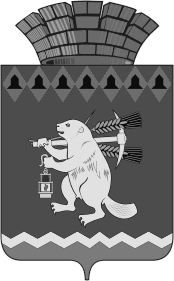 Администрация Артемовского городского округа ПОСТАНОВЛЕНИЕот 25.03.2024                                                                                            № 333-ПАОб утверждении Перечня контрольных значений ключевых показателей социально-экономического развития Артемовского городского округа на 2024 годВо исполнение Постановления Правительства Свердловской области 
от 16.08.2018 № 533-ПП «О мониторинге социально-экономического развития Свердловской области и утверждении Методических рекомендаций по мониторингу социально-экономического развития муниципальных образований, расположенных на территории Свердловской области», в соответствии с Порядком осуществления мониторинга социально-экономического развития Артемовского городского округа, утвержденным постановлением Администрации Артемовского городского округа от 20.11.2023 № 1376-ПА, руководствуясь статьями 30, 31 Устава Артемовского городского округа,ПОСТАНОВЛЯЮ:1. Утвердить Перечень контрольных значений ключевых показателей социально-экономического развития Артемовского городского округа на 2024 год (Приложение).2. Ответственным за контроль обеспечить предоставление в отдел экономики инвестиций и развития Администрации Артемовского городского округа ежемесячных, ежеквартальных и годовых отчетов согласно Порядку осуществления мониторинга социально-экономического развития Артемовского городского округа, утвержденному постановлением Администрации Артемовского городского округа от 20.11.2023 № 1376-ПА.3. Постановление разместить на Официальном портале правовой информации Артемовского городского округа (www.артемовский-право.рф) и на официальном сайте Артемовского городского округа в информационно-телекоммуникационной сети «Интернет».4. Контроль за исполнением постановления возложить на первого заместителя главы Артемовского городского округа Черемных Н.А.Глава Артемовского городского округа                                                К.М. ТрофимовПеречень контрольных значений ключевых показателей социально-экономического развития Артемовского городского округа на 2024 год Приложение к постановлению Администрации Артемовского городского округа от 25.03.2024 № 333-ПАНомер строкиНомер таблицы, показателяНаименование раздела (подраздела), таблицы и показателяЕдиницы измеренияПериод отчетностиКонтрольное значение на 2024 годОтветственный за контроль/исполнитель123451.Развитие человеческого потенциалаРазвитие человеческого потенциала1.1.Демографическая ситуация, семьяДемографическая ситуация, семья1.1.1Таблица 1. Показатели демографического развитияТаблица 1. Показатели демографического развития1.1.1.1Численность постоянного населения (на конец года)тыс. человекежегодная52,2первый заместитель главы Артемовского городского округа Черемных Н.А./ заведующий отделом экономики, инвестиций и развития Администрации Артемовского городского округа Кириллова О.С.1.1.1.2Число родившихсячеловекежемесячная537первый заместитель главы Артемовского городского округа Черемных Н.А./ заведующий отделом экономики, инвестиций и развития Администрации Артемовского городского округа Кириллова О.С.1.1.1.3Число родившихся на 1000 человекединицежемесячная10,3первый заместитель главы Артемовского городского округа Черемных Н.А./ заведующий отделом экономики, инвестиций и развития Администрации Артемовского городского округа Кириллова О.С.1.1.1.4Число умершихчеловекежемесячная1027первый заместитель главы Артемовского городского округа Черемных Н.А./ заведующий отделом экономики, инвестиций и развития Администрации Артемовского городского округа Кириллова О.С.1.1.1.5Число умерших на 1000 человекединицежемесячная19,8первый заместитель главы Артемовского городского округа Черемных Н.А./ заведующий отделом экономики, инвестиций и развития Администрации Артемовского городского округа Кириллова О.С.1.1.1.6Естественный прирост (убыль) населениячеловекежемесячная-490первый заместитель главы Артемовского городского округа Черемных Н.А./ заведующий отделом экономики, инвестиций и развития Администрации Артемовского городского округа Кириллова О.С.1.1.1.7Естественный прирост (убыль) населения на 1000 человекединицежемесячная9,4первый заместитель главы Артемовского городского округа Черемных Н.А./ заведующий отделом экономики, инвестиций и развития Администрации Артемовского городского округа Кириллова О.С.1.1.1.8Миграционный прирост (убыль) населениячеловекежемесячная-410первый заместитель главы Артемовского городского округа Черемных Н.А./ заведующий отделом экономики, инвестиций и развития Администрации Артемовского городского округа Кириллова О.С.1.1.1.9Число прибывшихчеловекежемесячная990первый заместитель главы Артемовского городского округа Черемных Н.А./ заведующий отделом экономики, инвестиций и развития Администрации Артемовского городского округа Кириллова О.С.1.1.1.10Число выбывшихчеловекежемесячная1400первый заместитель главы Артемовского городского округа Черемных Н.А./ заведующий отделом экономики, инвестиций и развития Администрации Артемовского городского округа Кириллова О.С.1.1.1.11Число зарегистрированных браковединицежеквартальная460первый заместитель главы Артемовского городского округа Черемных Н.А./ заведующий отделом экономики, инвестиций и развития Администрации Артемовского городского округа Кириллова О.С.1.1.1.12Число зарегистрированных браков на 1000 человекединицежеквартальная8,9первый заместитель главы Артемовского городского округа Черемных Н.А./ заведующий отделом экономики, инвестиций и развития Администрации Артемовского городского округа Кириллова О.С.1.1.1.13Число зарегистрированных разводовединицежеквартальная330первый заместитель главы Артемовского городского округа Черемных Н.А./ заведующий отделом экономики, инвестиций и развития Администрации Артемовского городского округа Кириллова О.С.1.1.1.14Число зарегистрированных разводов на 1000 человекединицежеквартальная6,4первый заместитель главы Артемовского городского округа Черемных Н.А./ заведующий отделом экономики, инвестиций и развития Администрации Артемовского городского округа Кириллова О.С.1.1.1.15Отношение числа браков к числу разводовединицежеквартальная1,4первый заместитель главы Артемовского городского округа Черемных Н.А./ заведующий отделом экономики, инвестиций и развития Администрации Артемовского городского округа Кириллова О.С.1.1.2Таблица 2. Возрастная структура населения на начало годаТаблица 2. Возрастная структура населения на начало года1.1.2.1Численность постоянного населения моложе трудоспособного возрастачеловекгодовая9655первый заместитель главы Артемовского городского округа Черемных Н.А./ заведующий отделом экономики, инвестиций и развития Администрации Артемовского городского округа Кириллова О.С.1.1.2.2Численность постоянного населения моложе трудоспособного возрастапроцентов (от общей численности населения)годовая18,6первый заместитель главы Артемовского городского округа Черемных Н.А./ заведующий отделом экономики, инвестиций и развития Администрации Артемовского городского округа Кириллова О.С.1.1.2.3Численность постоянного населения трудоспособного возрастачеловекгодовая27451первый заместитель главы Артемовского городского округа Черемных Н.А./ заведующий отделом экономики, инвестиций и развития Администрации Артемовского городского округа Кириллова О.С.1.1.2.4Численность постоянного населения трудоспособного возрастапроцентов (от общей численности населения)годовая53,3первый заместитель главы Артемовского городского округа Черемных Н.А./ заведующий отделом экономики, инвестиций и развития Администрации Артемовского городского округа Кириллова О.С.1.1.2.5Численность постоянного населения старше трудоспособного возрастачеловекгодовая14747первый заместитель главы Артемовского городского округа Черемных Н.А./ заведующий отделом экономики, инвестиций и развития Администрации Артемовского городского округа Кириллова О.С.1.1.2.6Численность постоянного населения старше трудоспособного возрастапроцентов (от общей численности населения)годовая28,6первый заместитель главы Артемовского городского округа Черемных Н.А./ заведующий отделом экономики, инвестиций и развития Администрации Артемовского городского округа Кириллова О.С.1.2.ЗдравоохранениеЗдравоохранение1.2.3Таблица 3. Медико-демографические показателиТаблица 3. Медико-демографические показатели1.2.3.1Смертность в трудоспособном возрасте (на 100 тыс. человек)случаевежеквартальная755,0заместитель главы Артемовского городского округа Лесовских Н.П./главный врач ГАУЗ СО «Артемовская ЦРБ» Карташов А.В. (по согласованию)1.2.3.2Смертность от болезней системы кровообращения (на 100 тыс. человек)случаевгодовая820,0заместитель главы Артемовского городского округа Лесовских Н.П./главный врач ГАУЗ СО «Артемовская ЦРБ» Карташов А.В. (по согласованию)1.2.3.3Смертность от новообразований (на 100 тыс. человек)случаевгодовая330,0заместитель главы Артемовского городского округа Лесовских Н.П./главный врач ГАУЗ СО «Артемовская ЦРБ» Карташов А.В. (по согласованию)1.2.3.4Материнская смертность (на 100 тыс. детей, родившихся живыми)случаевгодовая0заместитель главы Артемовского городского округа Лесовских Н.П./главный врач ГАУЗ СО «Артемовская ЦРБ» Карташов А.В. (по согласованию)1.2.3.5Младенческая смертность (на 1000 детей, родившихся живыми)случаевгодовая4,2заместитель главы Артемовского городского округа Лесовских Н.П./главный врач ГАУЗ СО «Артемовская ЦРБ» Карташов А.В. (по согласованию)1.2.3.6Детская смертность (на 1000 детей в возрасте до 17 лет)случаевгодовая48,0заместитель главы Артемовского городского округа Лесовских Н.П./главный врач ГАУЗ СО «Артемовская ЦРБ» Карташов А.В. (по согласованию)1.2.ЗаболеваемостьЗаболеваемостьзаместитель главы Артемовского городского округа Лесовских Н.П./главный врач ГАУЗ СО «Артемовская ЦРБ» Карташов А.В. (по согласованию)1.2.3.7Общая заболеваемость (на 1000 человек)случаевежеквартальная2010,0заместитель главы Артемовского городского округа Лесовских Н.П./главный врач ГАУЗ СО «Артемовская ЦРБ» Карташов А.В. (по согласованию)1.2.3.8в том числе первичнаяслучаевежеквартальная1675,0заместитель главы Артемовского городского округа Лесовских Н.П./главный врач ГАУЗ СО «Артемовская ЦРБ» Карташов А.В. (по согласованию)1.2.3.9Общая заболеваемость детей (на 1000 человек в возрасте до 17 лет)случаевежеквартальная3100,0заместитель главы Артемовского городского округа Лесовских Н.П./главный врач ГАУЗ СО «Артемовская ЦРБ» Карташов А.В. (по согласованию)1.2.3.10в том числе первичнаяслучаевежеквартальная2300,0заместитель главы Артемовского городского округа Лесовских Н.П./главный врач ГАУЗ СО «Артемовская ЦРБ» Карташов А.В. (по согласованию)1.2.3.11Общая заболеваемость злокачественными новообразованиями (на 100 тыс. человек)случаевгодовая3200,0заместитель главы Артемовского городского округа Лесовских Н.П./главный врач ГАУЗ СО «Артемовская ЦРБ» Карташов А.В. (по согласованию)1.2.3.12в том числе первичнаяслучаевгодовая520,0заместитель главы Артемовского городского округа Лесовских Н.П./главный врач ГАУЗ СО «Артемовская ЦРБ» Карташов А.В. (по согласованию)1.2.3.13Общая заболеваемость туберкулезом (на 100 тыс. человек)случаевгодовая160,0заместитель главы Артемовского городского округа Лесовских Н.П./главный врач ГАУЗ СО «Артемовская ЦРБ» Карташов А.В. (по согласованию)1.2.3.14в том числе первичнаяслучаевгодовая45,6заместитель главы Артемовского городского округа Лесовских Н.П./главный врач ГАУЗ СО «Артемовская ЦРБ» Карташов А.В. (по согласованию)1.2.3.15Общая заболеваемость ВИЧ-инфекцией (на 100 тыс. человек)случаевгодовая2400,0заместитель главы Артемовского городского округа Лесовских Н.П./главный врач ГАУЗ СО «Артемовская ЦРБ» Карташов А.В. (по согласованию)1.2.3.16в том числе первичнаяслучаевгодовая110,0заместитель главы Артемовского городского округа Лесовских Н.П./главный врач ГАУЗ СО «Артемовская ЦРБ» Карташов А.В. (по согласованию)1.2.3.17Общая заболеваемость артериальной гипертонией (на 1000 человек)случаевгодовая150,0заместитель главы Артемовского городского округа Лесовских Н.П./главный врач ГАУЗ СО «Артемовская ЦРБ» Карташов А.В. (по согласованию)1.2.3.18в том числе первичнаяслучаевгодовая10,0заместитель главы Артемовского городского округа Лесовских Н.П./главный врач ГАУЗ СО «Артемовская ЦРБ» Карташов А.В. (по согласованию)1.2.3.19Первичная заболеваемость острым инфарктом миокарда (на 1000 человек)случаевгодовая1,2заместитель главы Артемовского городского округа Лесовских Н.П./главный врач ГАУЗ СО «Артемовская ЦРБ» Карташов А.В. (по согласованию)1.2.3.20Пятилетняя выживаемость онкологических больных с момента установления диагнозапроцентовгодовая60,0заместитель главы Артемовского городского округа Лесовских Н.П./главный врач ГАУЗ СО «Артемовская ЦРБ» Карташов А.В. (по согласованию)1.2.4Таблица 4. Показатели работы учреждений здравоохраненияТаблица 4. Показатели работы учреждений здравоохранениязаместитель главы Артемовского городского округа Лесовских Н.П./главный врач ГАУЗ СО «Артемовская ЦРБ» Карташов А.В. (по согласованию)1.2.Стационарное обслуживаниеСтационарное обслуживаниезаместитель главы Артемовского городского округа Лесовских Н.П./главный врач ГАУЗ СО «Артемовская ЦРБ» Карташов А.В. (по согласованию)1.2.4.1Число больничных учрежденийединицгодовая1заместитель главы Артемовского городского округа Лесовских Н.П./главный врач ГАУЗ СО «Артемовская ЦРБ» Карташов А.В. (по согласованию)1.2.4.2Количество больных, пролеченных в стационаречеловекгодовая8500заместитель главы Артемовского городского округа Лесовских Н.П./главный врач ГАУЗ СО «Артемовская ЦРБ» Карташов А.В. (по согласованию)1.2.4.3Количество коек в круглосуточном стационареединицгодовая301заместитель главы Артемовского городского округа Лесовских Н.П./главный врач ГАУЗ СО «Артемовская ЦРБ» Карташов А.В. (по согласованию)1.2.4.4Работа койки в стационареднейгодовая270,0заместитель главы Артемовского городского округа Лесовских Н.П./главный врач ГАУЗ СО «Артемовская ЦРБ» Карташов А.В. (по согласованию)1.2.4.5Средняя длительность пребывания больного на койке в стационареднейгодовая9,0заместитель главы Артемовского городского округа Лесовских Н.П./главный врач ГАУЗ СО «Артемовская ЦРБ» Карташов А.В. (по согласованию)1.2.Амбулаторно-поликлиническое обслуживаниеАмбулаторно-поликлиническое обслуживаниезаместитель главы Артемовского городского округа Лесовских Н.П./главный врач ГАУЗ СО «Артемовская ЦРБ» Карташов А.В. (по согласованию), заведующий поликлиникой №5 ЧУЗ «Клиническая больница РЖД-Медицина»г. Артемовский, ст. Егоршино Шаньгина Я.Э. (по согласованию)1.2.4.6Количество амбулаторно-поликлинических учреждений и подразделений лечебно-профилактических учрежденийединицгодовая1+5заместитель главы Артемовского городского округа Лесовских Н.П./главный врач ГАУЗ СО «Артемовская ЦРБ» Карташов А.В. (по согласованию), заведующий поликлиникой №5 ЧУЗ «Клиническая больница РЖД-Медицина»г. Артемовский, ст. Егоршино Шаньгина Я.Э. (по согласованию)1.2.4.7Проектная мощность амбулаторно-поликлинических учрежденийпосещений в сменугодовая1270заместитель главы Артемовского городского округа Лесовских Н.П./главный врач ГАУЗ СО «Артемовская ЦРБ» Карташов А.В. (по согласованию), заведующий поликлиникой №5 ЧУЗ «Клиническая больница РЖД-Медицина»г. Артемовский, ст. Егоршино Шаньгина Я.Э. (по согласованию)1.2.4.8Количество мест дневного стационара при амбулаторно-поликлинических учрежденияхединицгодовая117заместитель главы Артемовского городского округа Лесовских Н.П./главный врач ГАУЗ СО «Артемовская ЦРБ» Карташов А.В. (по согласованию), заведующий поликлиникой №5 ЧУЗ «Клиническая больница РЖД-Медицина»г. Артемовский, ст. Егоршино Шаньгина Я.Э. (по согласованию)1.2.4.9Фактическое количество посещений в амбулаторно-поликлинических учрежденияхтыс. посещений в годгодовая535,5заместитель главы Артемовского городского округа Лесовских Н.П./главный врач ГАУЗ СО «Артемовская ЦРБ» Карташов А.В. (по согласованию), заведующий поликлиникой №5 ЧУЗ «Клиническая больница РЖД-Медицина»г. Артемовский, ст. Егоршино Шаньгина Я.Э. (по согласованию)1.2.4.10Количество больных, пролеченных в дневных стационарах при амбулаторно-поликлинических учрежденияхтыс. человекгодовая2,88заместитель главы Артемовского городского округа Лесовских Н.П./главный врач ГАУЗ СО «Артемовская ЦРБ» Карташов А.В. (по согласованию), заведующий поликлиникой №5 ЧУЗ «Клиническая больница РЖД-Медицина»г. Артемовский, ст. Егоршино Шаньгина Я.Э. (по согласованию)1.2.Скорая, в том числе скорая специализированная, медицинская помощь, оказываемая в неотложной формеСкорая, в том числе скорая специализированная, медицинская помощь, оказываемая в неотложной формезаместитель главы Артемовского городского округа Лесовских Н.П./главный врач ГАУЗ СО «Артемовская ЦРБ» Карташов А.В. (по согласованию)1.2.4.11Количество подстанций скорой медицинской помощиединицгодовая1заместитель главы Артемовского городского округа Лесовских Н.П./главный врач ГАУЗ СО «Артемовская ЦРБ» Карташов А.В. (по согласованию)1.2.4.12Общее количество машин, обслуживающих подстанции скорой медицинской помощиединицгодовая13заместитель главы Артемовского городского округа Лесовских Н.П./главный врач ГАУЗ СО «Артемовская ЦРБ» Карташов А.В. (по согласованию)1.2.4.13Количество обслуженных вызовов скорой медицинской помощитыс. вызововгодовая12заместитель главы Артемовского городского округа Лесовских Н.П./главный врач ГАУЗ СО «Артемовская ЦРБ» Карташов А.В. (по согласованию)1.2.4.14Среднее время приезда бригады скорой медицинской помощи на место вызова при экстренных вызовахминутгодовая12заместитель главы Артемовского городского округа Лесовских Н.П./главный врач ГАУЗ СО «Артемовская ЦРБ» Карташов А.В. (по согласованию)1.2.Медицинские кадрыМедицинские кадрызаместитель главы Артемовского городского округа Лесовских Н.П./ главный врач ГАУЗ СО «Артемовская ЦРБ» Карташов А.В. (по согласованию), заведующий поликлиникой №5 ЧУЗ «Клиническая больница РЖД-Медицина» г. Артемовский ст. Егоршино Шаньгина Я.Э. (по согласованию)1.2.4.15Численность врачей в учреждениях здравоохранения всех форм собственности (физических лиц)человекежеквартальная104заместитель главы Артемовского городского округа Лесовских Н.П./ главный врач ГАУЗ СО «Артемовская ЦРБ» Карташов А.В. (по согласованию), заведующий поликлиникой №5 ЧУЗ «Клиническая больница РЖД-Медицина» г. Артемовский ст. Егоршино Шаньгина Я.Э. (по согласованию)1.2.4.16Численность среднего медицинского персонала в учреждениях здравоохранения всех форм собственности (физических лиц)человекежеквартальная440заместитель главы Артемовского городского округа Лесовских Н.П./ главный врач ГАУЗ СО «Артемовская ЦРБ» Карташов А.В. (по согласованию), заведующий поликлиникой №5 ЧУЗ «Клиническая больница РЖД-Медицина» г. Артемовский ст. Егоршино Шаньгина Я.Э. (по согласованию)1.2.4.17Количество врачей, повысивших квалификациючеловекгодовая16заместитель главы Артемовского городского округа Лесовских Н.П./ главный врач ГАУЗ СО «Артемовская ЦРБ» Карташов А.В. (по согласованию), заведующий поликлиникой №5 ЧУЗ «Клиническая больница РЖД-Медицина» г. Артемовский ст. Егоршино Шаньгина Я.Э. (по согласованию)1.2.4.18Количество медсестер, повысивших квалификациючеловекгодовая62заместитель главы Артемовского городского округа Лесовских Н.П./ главный врач ГАУЗ СО «Артемовская ЦРБ» Карташов А.В. (по согласованию), заведующий поликлиникой №5 ЧУЗ «Клиническая больница РЖД-Медицина» г. Артемовский ст. Егоршино Шаньгина Я.Э. (по согласованию)1.2.5Таблица 5. Профилактика зависимостейТаблица 5. Профилактика зависимостейзаместитель главы Артемовского городского округа Лесовских Н.П./главный врач ГАУЗ СО «Артемовская ЦРБ» Карташов А.В. (по согласованию), заведующий поликлиникой №5 ЧУЗ «Клиническая больница РЖД-Медицина» г. Артемовский ст. Егоршино Шаньгина Я.Э. (по согласованию)1.2.5.1Число лиц, состоящих на учете с диагнозом "наркомания"человекгодовая50заместитель главы Артемовского городского округа Лесовских Н.П./главный врач ГАУЗ СО «Артемовская ЦРБ» Карташов А.В. (по согласованию), заведующий поликлиникой №5 ЧУЗ «Клиническая больница РЖД-Медицина» г. Артемовский ст. Егоршино Шаньгина Я.Э. (по согласованию)1.2.5.2Количество специалистов, прошедших обучение на базовых профилактических площадках по вопросам формирования культуры здорового и безопасного образа жизничеловекгодовая2заместитель главы Артемовского городского округа Лесовских Н.П./главный врач ГАУЗ СО «Артемовская ЦРБ» Карташов А.В. (по согласованию), заведующий поликлиникой №5 ЧУЗ «Клиническая больница РЖД-Медицина» г. Артемовский ст. Егоршино Шаньгина Я.Э. (по согласованию)1.3.ОбразованиеОбразование1.3.6Таблица 6. Показатели развития системы образованияТаблица 6. Показатели развития системы образования1.3.Дошкольное образованиеДошкольное образованиезаместитель главы Артемовского городского округа Лесовских Н.П./ начальник Управления образования Артемовского городского округа Багдасарян Н.В.1.3.6.1Количество детей в дошкольных образовательных учреждениях всех форм собственностичеловекежеквартальная2228заместитель главы Артемовского городского округа Лесовских Н.П./ начальник Управления образования Артемовского городского округа Багдасарян Н.В.1.3.6.2Доля детей в возрасте 3 - 7 лет, получающих дошкольную образовательную услугу и (или) услугу по их содержанию в организациях всех форм собственностипроцентовежеквартальная100заместитель главы Артемовского городского округа Лесовских Н.П./ начальник Управления образования Артемовского городского округа Багдасарян Н.В.1.3.6.3Доля детей в возрасте до 3 лет, получающих дошкольную образовательную услугу и (или) услугу по их содержанию в организациях всех форм собственностипроцентовежеквартальная38заместитель главы Артемовского городского округа Лесовских Н.П./ начальник Управления образования Артемовского городского округа Багдасарян Н.В.1.3.6.4Число зданий дошкольных образовательных учреждений всех форм собственностиединицгодовая30заместитель главы Артемовского городского округа Лесовских Н.П./ начальник Управления образования Артемовского городского округа Багдасарян Н.В.1.3.Начальное общее, основное общее, среднее общее образованиеНачальное общее, основное общее, среднее общее образованиезаместитель главы Артемовского городского округа Лесовских Н.П./ начальник Управления образования Артемовского городского округа Багдасарян Н.В.1.3.6.5Количество обучающихся в дневных общеобразовательных учрежденияхчеловекежеквартальная6593заместитель главы Артемовского городского округа Лесовских Н.П./ начальник Управления образования Артемовского городского округа Багдасарян Н.В.1.3.6.6Количество обучающихся в общеобразовательных учреждениях всех форм собственности, занимающихся во вторую сменучеловекгодовая170заместитель главы Артемовского городского округа Лесовских Н.П./ начальник Управления образования Артемовского городского округа Багдасарян Н.В.1.3.6.7Доля выпускников 11-х классов, удостоенных медали "За особые успехи в учении", в общей численности выпускников 11-х классовпроцентовгодовая5заместитель главы Артемовского городского округа Лесовских Н.П./ начальник Управления образования Артемовского городского округа Багдасарян Н.В.1.3.6.8Прием в дневные общеобразовательные учреждения всех форм собственностив том числе:человекгодовая831заместитель главы Артемовского городского округа Лесовских Н.П./ начальник Управления образования Артемовского городского округа Багдасарян Н.В.1.3.6.9в 1-й классчеловекгодовая646заместитель главы Артемовского городского округа Лесовских Н.П./ начальник Управления образования Артемовского городского округа Багдасарян Н.В.1.3.6.10в 10-й классчеловекгодовая185заместитель главы Артемовского городского округа Лесовских Н.П./ начальник Управления образования Артемовского городского округа Багдасарян Н.В.1.3.6.11Количество выпускников дневных общеобразовательных учрежденийв том числе:человекгодовая926заместитель главы Артемовского городского округа Лесовских Н.П./ начальник Управления образования Артемовского городского округа Багдасарян Н.В.1.3.6.129-х классовчеловекгодовая739заместитель главы Артемовского городского округа Лесовских Н.П./ начальник Управления образования Артемовского городского округа Багдасарян Н.В.1.3.6.1311-х классовчеловекгодовая187заместитель главы Артемовского городского округа Лесовских Н.П./ начальник Управления образования Артемовского городского округа Багдасарян Н.В.1.3.6.14Количество детей школьного возраста, не посещающих дневные общеобразовательные учреждения по неуважительной причинев том числе:человекгодовая2заместитель главы Артемовского городского округа Лесовских Н.П./ начальник Управления образования Артемовского городского округа Багдасарян Н.В.1.3.6.15в 1 - 4-х классахчеловекгодовая0заместитель главы Артемовского городского округа Лесовских Н.П./ начальник Управления образования Артемовского городского округа Багдасарян Н.В.1.3.6.16в 5 - 9-х классахчеловекгодовая2заместитель главы Артемовского городского округа Лесовских Н.П./ начальник Управления образования Артемовского городского округа Багдасарян Н.В.1.3.6.17в 10 - 11-х классахчеловекгодовая0заместитель главы Артемовского городского округа Лесовских Н.П./ начальник Управления образования Артемовского городского округа Багдасарян Н.В.1.3.6.18Количество дневных общеобразовательных учреждений в разрезе форм собственностиединицгодовая18заместитель главы Артемовского городского округа Лесовских Н.П./ начальник Управления образования Артемовского городского округа Багдасарян Н.В.1.3.6.19Численность обучающихся в вечерних (сменных) общеобразовательных учрежденияхчеловекгодовая33заместитель главы Артемовского городского округа Лесовских Н.П./ начальник Управления образования Артемовского городского округа Багдасарян Н.В.1.3.6.20Количество вечерних (сменных) общеобразовательных учрежденийединицгодовая11.3.Дополнительное образованиеДополнительное образование1.3.6.21Количество учреждений дополнительного образования детей всех форм собственностиединицгодовая41.3.6.22Численность обучающихся в учреждениях дополнительного образования детей всех форм собственностичеловекгодовая45351.3.7Таблица 7. Педагогические кадрыТаблица 7. Педагогические кадры1.3.7.1Численность педагогических работников в дошкольных образовательных учреждениях всех форм собственности (физических лиц)человекежеквартальная3231.3.7.2Численность педагогических работников в дневных общеобразовательных учреждениях всех форм собственности (физических лиц без совместителей)человекежеквартальная5831.3.7.3Численность педагогических работников в дневных общеобразовательных учреждениях всех форм собственности (физических лиц без совместителей), имеющих высшую и первую категориичеловекежеквартальная4531.3.8Таблица 8. Оздоровительные учрежденияТаблица 8. Оздоровительные учреждения1.3.8.1Количество детей и подростков, охваченных отдыхом и оздоровлениемчеловекежеквартальная5423заместитель главы Артемовского городского округа Лесовских Н.П./ начальник Управления образования Артемовского городского округа Багдасарян Н.В. 1.3.8.2Количество оздоровительных лагерей всех форм собственности с дневным пребыванием детей (включая профильные)единицежеквартальная29заместитель главы Артемовского городского округа Лесовских Н.П./ начальник Управления образования Артемовского городского округа Багдасарян Н.В. 1.3.8.3Количество загородных детских оздоровительных учреждений всех форм собственности (включая профильные)единицежеквартальная1заместитель главы Артемовского городского округа Лесовских Н.П./ начальник Управления образования Артемовского городского округа Багдасарян Н.В. 1.3.8.4Общее количество детей, оздоровленных в оздоровительных лагерях всех форм собственности с дневным пребыванием детей (включая профильные)человекгодовая1800заместитель главы Артемовского городского округа Лесовских Н.П./ начальник Управления образования Артемовского городского округа Багдасарян Н.В. 1.3.8.5Общее количество детей, оздоровленных в загородных оздоровительных учреждениях всех форм собственности (включая профильные)человекгодовая1005заместитель главы Артемовского городского округа Лесовских Н.П./ начальник Управления образования Артемовского городского округа Багдасарян Н.В. 1.4.КультураКультура1.4.9Таблица 9. Показатели развития сферы культурыТаблица 9. Показатели развития сферы культуры1.4.Предоставление образовательных услуг в сфере культурыПредоставление образовательных услуг в сфере культурызаместитель главы Артемовского городского округа Лесовских Н.П./ директор ГБУДОСО «Артемовская ДШИ» Мариева Е.В. (по согласованию), директор ГБУДОСО «Буланашская ДШИ» Затепякин Е.А. (по согласованию)1.4.9.1Количество обучающихся в образовательных учреждениях в сфере культурычеловекежеквартальная0заместитель главы Артемовского городского округа Лесовских Н.П./ директор ГБУДОСО «Артемовская ДШИ» Мариева Е.В. (по согласованию), директор ГБУДОСО «Буланашская ДШИ» Затепякин Е.А. (по согласованию)1.4.9.2получающих дошкольное образованиечеловекежеквартальная0заместитель главы Артемовского городского округа Лесовских Н.П./ директор ГБУДОСО «Артемовская ДШИ» Мариева Е.В. (по согласованию), директор ГБУДОСО «Буланашская ДШИ» Затепякин Е.А. (по согласованию)1.4.9.3получающих общее образованиечеловекежеквартальная0заместитель главы Артемовского городского округа Лесовских Н.П./ директор ГБУДОСО «Артемовская ДШИ» Мариева Е.В. (по согласованию), директор ГБУДОСО «Буланашская ДШИ» Затепякин Е.А. (по согласованию)1.4.9.4получающих дополнительное образованиев том числечеловекежеквартальная0заместитель главы Артемовского городского округа Лесовских Н.П./ директор ГБУДОСО «Артемовская ДШИ» Мариева Е.В. (по согласованию), директор ГБУДОСО «Буланашская ДШИ» Затепякин Е.А. (по согласованию)1.4.9.5за счет бюджетных средствчеловекежеквартальная0заместитель главы Артемовского городского округа Лесовских Н.П./ директор ГБУДОСО «Артемовская ДШИ» Мариева Е.В. (по согласованию), директор ГБУДОСО «Буланашская ДШИ» Затепякин Е.А. (по согласованию)1.4.9.6на платной основечеловекежеквартальная0заместитель главы Артемовского городского округа Лесовских Н.П./ директор ГБУДОСО «Артемовская ДШИ» Мариева Е.В. (по согласованию), директор ГБУДОСО «Буланашская ДШИ» Затепякин Е.А. (по согласованию)1.4.9.7Количество обучающихся в образовательных учреждениях культуры дополнительного образования детей всех форм собственностичеловекежеквартальная617заместитель главы Артемовского городского округа Лесовских Н.П./ директор ГБУДОСО «Артемовская ДШИ» Мариева Е.В. (по согласованию), директор ГБУДОСО «Буланашская ДШИ» Затепякин Е.А. (по согласованию)1.4.9.8Количество образовательных учреждений культуры дополнительного образования детей всех форм собственностиединицгодовая2заместитель главы Артемовского городского округа Лесовских Н.П./ директор ГБУДОСО «Артемовская ДШИ» Мариева Е.В. (по согласованию), директор ГБУДОСО «Буланашская ДШИ» Затепякин Е.А. (по согласованию)1.4.Театры и учреждения, ведущие профессиональную театральную деятельностьТеатры и учреждения, ведущие профессиональную театральную деятельностьзаместитель главы Артемовского городского округа Лесовских Н.П./начальник Управления культуры Администрации Артемовского городского округа Сахарова Е.Б.1.4.9.9Количество мест в собственных театральных залах театров и учреждений всех форм собственности, ведущих профессиональную театральную деятельностьединицгодовая0заместитель главы Артемовского городского округа Лесовских Н.П./начальник Управления культуры Администрации Артемовского городского округа Сахарова Е.Б.1.4.9.10Количество спектаклей в театрах и учреждениях всех форм собственности, ведущих профессиональную театральную деятельностьединицгодовая0заместитель главы Артемовского городского округа Лесовских Н.П./начальник Управления культуры Администрации Артемовского городского округа Сахарова Е.Б.1.4.9.11Количество новых постановок в муниципальных театрах и учреждениях всех форм собственности, ведущих профессиональную театральную деятельностьединицгодовая0заместитель главы Артемовского городского округа Лесовских Н.П./начальник Управления культуры Администрации Артемовского городского округа Сахарова Е.Б.1.4.9.12Количество театров и учреждений всех форм собственности, ведущих профессиональную театральную деятельностьединицгодовая0заместитель главы Артемовского городского округа Лесовских Н.П./начальник Управления культуры Администрации Артемовского городского округа Сахарова Е.Б.1.4.Культурно-досуговые учреждения (центры культуры и искусства, культурно-досуговые центры)Культурно-досуговые учреждения (центры культуры и искусства, культурно-досуговые центры)заместитель главы Артемовского городского округа Лесовских Н.П./начальник Управления культуры Администрации Артемовского городского округа Сахарова Е.Б.1.4.9.13Количество массовых мероприятий в культурно-досуговых учреждениях всех форм собственностиединицежеквартальная24600заместитель главы Артемовского городского округа Лесовских Н.П./начальник Управления культуры Администрации Артемовского городского округа Сахарова Е.Б.1.4.9.14Количество участников массовых мероприятий в культурно-досуговых учреждениях всех форм собственностичеловекгодовая681670заместитель главы Артемовского городского округа Лесовских Н.П./начальник Управления культуры Администрации Артемовского городского округа Сахарова Е.Б.1.4.9.15Количество культурно-досуговых учреждений всех форм собственностиединицгодовая16заместитель главы Артемовского городского округа Лесовских Н.П./начальник Управления культуры Администрации Артемовского городского округа Сахарова Е.Б.1.4.КинотеатрыКинотеатрызаместитель главы Артемовского городского округа Лесовских Н.П./начальник Управления культуры Администрации Артемовского городского округа Сахарова Е.Б.1.4.9.16Количество киносеансов в кинотеатрах всех форм собственностиединицгодовая1700заместитель главы Артемовского городского округа Лесовских Н.П./начальник Управления культуры Администрации Артемовского городского округа Сахарова Е.Б.1.4.9.17Количество мест в кинотеатрах всех форм собственностиединицгодовая240заместитель главы Артемовского городского округа Лесовских Н.П./начальник Управления культуры Администрации Артемовского городского округа Сахарова Е.Б.1.4.9.18Количество кинозалов в кинотеатрах всех форм собственностиединицгодовая1заместитель главы Артемовского городского округа Лесовских Н.П./начальник Управления культуры Администрации Артемовского городского округа Сахарова Е.Б.1.4.9.19Количество кинотеатров всех форм собственностиединицгодовая1заместитель главы Артемовского городского округа Лесовских Н.П./начальник Управления культуры Администрации Артемовского городского округа Сахарова Е.Б.1.4.Музеи и учреждения, ведущие профессиональную музейную деятельностьМузеи и учреждения, ведущие профессиональную музейную деятельностьзаместитель главы Артемовского городского округа Лесовских Н.П./начальник Управления культуры Администрации Артемовского городского округа Сахарова Е.Б.1.4.9.20Количество посетителей музеев (включая филиалы) всех форм собственностичеловекгодовая0заместитель главы Артемовского городского округа Лесовских Н.П./начальник Управления культуры Администрации Артемовского городского округа Сахарова Е.Б.1.4.9.21Количество передвижных музейных выставокединицгодовая30заместитель главы Артемовского городского округа Лесовских Н.П./начальник Управления культуры Администрации Артемовского городского округа Сахарова Е.Б.1.4.9.22Количество реализованных проектов в музеях всех форм собственностиединицгодовая0заместитель главы Артемовского городского округа Лесовских Н.П./начальник Управления культуры Администрации Артемовского городского округа Сахарова Е.Б.1.4.9.23Количество музеев всех форм собственностиединицгодовая1заместитель главы Артемовского городского округа Лесовских Н.П./начальник Управления культуры Администрации Артемовского городского округа Сахарова Е.Б.1.4.Библиотечное обслуживаниеБиблиотечное обслуживаниезаместитель главы Артемовского городского округа Лесовских Н.П./начальник Управления культуры Администрации Артемовского городского округа Сахарова Е.Б.1.4.9.24Книжный фонд библиотек всех форм собственноститыс. экземпляровгодовая190заместитель главы Артемовского городского округа Лесовских Н.П./начальник Управления культуры Администрации Артемовского городского округа Сахарова Е.Б.1.4.9.25Количество новых книг, книгоиздательской продукции и периодических изданий, приобретенных для библиотек всех форм собственноститыс. экземпляровгодовая2,26заместитель главы Артемовского городского округа Лесовских Н.П./начальник Управления культуры Администрации Артемовского городского округа Сахарова Е.Б.1.4.9.26Списание книг и книгоиздательской продукции в библиотеках всех форм собственноститыс. экземпляровгодовая1,2заместитель главы Артемовского городского округа Лесовских Н.П./начальник Управления культуры Администрации Артемовского городского округа Сахарова Е.Б.1.4.9.27Количество документов библиотечного фонда, переведенных в электронную форму (приобретенные электронные издания и оцифрованные издания) в библиотеках всех форм собственноститыс. экземпляровгодовая1,0заместитель главы Артемовского городского округа Лесовских Н.П./начальник Управления культуры Администрации Артемовского городского округа Сахарова Е.Б.1.4.9.28Количество общедоступных библиотек всех форм собственностиединицгодовая16заместитель главы Артемовского городского округа Лесовских Н.П./начальник Управления культуры Администрации Артемовского городского округа Сахарова Е.Б.1.4.9.29Число библиотечных информационных центровединицгодовая0заместитель главы Артемовского городского округа Лесовских Н.П./начальник Управления культуры Администрации Артемовского городского округа Сахарова Е.Б.1.4.10Таблица 10. Кадры в сфере культурыТаблица 10. Кадры в сфере культуры1.4.10.1Численность работающих в учреждениях всех форм собственности и на предприятиях в сфере культуры (физических лиц без совместителей)человекежеквартальная268заместитель главы Артемовского городского округа Лесовских Н.П./ начальник Управления культуры Администрации Артемовского городского округа Сахарова Е.Б., директор ГБУДОСО «Артемовская детская школа искусств» Мариева Е.В. (по согласованию), директор ГБУДОСО «Буланашская детская школа искусств» Затепякин Е.А. (по согласованию)1.4.10.2в том числе количество преподавателей и концертмейстеров в образовательных учреждениях культуры (с учетом детских школ искусств)человекгодовая10заместитель главы Артемовского городского округа Лесовских Н.П./ начальник Управления культуры Администрации Артемовского городского округа Сахарова Е.Б., директор ГБУДОСО «Артемовская детская школа искусств» Мариева Е.В. (по согласованию), директор ГБУДОСО «Буланашская детская школа искусств» Затепякин Е.А. (по согласованию)1.4.10.3из них высшей и первой категорийчеловекгодовая10заместитель главы Артемовского городского округа Лесовских Н.П./ начальник Управления культуры Администрации Артемовского городского округа Сахарова Е.Б., директор ГБУДОСО «Артемовская детская школа искусств» Мариева Е.В. (по согласованию), директор ГБУДОСО «Буланашская детская школа искусств» Затепякин Е.А. (по согласованию)1.5.Физическая культура и спортФизическая культура и спорт1.5.11Таблица 11. Показатели развития физической культуры и спортаТаблица 11. Показатели развития физической культуры и спорта1.5.11.1Численность занимающихся физической культурой и спортомтыс. человекежеквартальная28,47заместитель главы Артемовского городского округа Лесовских Н.П./ заведующий отделом по физической культуре и спорту Администрации Артемовского городского округа Чехомов Ю.В., начальник Управления образования Артемовского городского округа Багдасарян Н.В.1.5.11.2Количество спортивных сооруженийв том числе:единицгодовая149заместитель главы Артемовского городского округа Лесовских Н.П./ заведующий отделом по физической культуре и спорту Администрации Артемовского городского округа Чехомов Ю.В., начальник Управления образования Артемовского городского округа Багдасарян Н.В.1.5.11.3сооружений (в том числе площадки с тренажерами и универсальные игровые площадки)единицгодовая128заместитель главы Артемовского городского округа Лесовских Н.П./ заведующий отделом по физической культуре и спорту Администрации Артемовского городского округа Чехомов Ю.В., начальник Управления образования Артемовского городского округа Багдасарян Н.В.1.5.11.4спортивных заловединицгодовая35заместитель главы Артемовского городского округа Лесовских Н.П./ заведующий отделом по физической культуре и спорту Администрации Артемовского городского округа Чехомов Ю.В., начальник Управления образования Артемовского городского округа Багдасарян Н.В.1.5.11.5плавательных бассейновединицгодовая1заместитель главы Артемовского городского округа Лесовских Н.П./ заведующий отделом по физической культуре и спорту Администрации Артемовского городского округа Чехомов Ю.В., начальник Управления образования Артемовского городского округа Багдасарян Н.В.1.5.11.6стадионовединицгодовая1заместитель главы Артемовского городского округа Лесовских Н.П./ заведующий отделом по физической культуре и спорту Администрации Артемовского городского округа Чехомов Ю.В., начальник Управления образования Артемовского городского округа Багдасарян Н.В.1.5.11.7крытых спортивных объектов с искусственным льдомединицгодовая0заместитель главы Артемовского городского округа Лесовских Н.П./ заведующий отделом по физической культуре и спорту Администрации Артемовского городского округа Чехомов Ю.В., начальник Управления образования Артемовского городского округа Багдасарян Н.В.1.5.11.8лыжных базединицгодовая2заместитель главы Артемовского городского округа Лесовских Н.П./ заведующий отделом по физической культуре и спорту Администрации Артемовского городского округа Чехомов Ю.В., начальник Управления образования Артемовского городского округа Багдасарян Н.В.1.5.11.9манежейединицгодовая0заместитель главы Артемовского городского округа Лесовских Н.П./ заведующий отделом по физической культуре и спорту Администрации Артемовского городского округа Чехомов Ю.В., начальник Управления образования Артемовского городского округа Багдасарян Н.В.1.5.11.10Единовременная пропускная способность спортивных сооруженийчеловек в часгодовая3653заместитель главы Артемовского городского округа Лесовских Н.П./ заведующий отделом по физической культуре и спорту Администрации Артемовского городского округа Чехомов Ю.В., начальник Управления образования Артемовского городского округа Багдасарян Н.В.1.5.11.11Количество построенных, реконструированных и отремонтированных плоскостных спортивных сооруженийв том числе:единицгодовая58заместитель главы Артемовского городского округа Лесовских Н.П./ заведующий отделом по физической культуре и спорту Администрации Артемовского городского округа Чехомов Ю.В., начальник Управления образования Артемовского городского округа Багдасарян Н.В.1.5.11.12вновь построенных плоскостных спортивных сооруженийединицгодовая2заместитель главы Артемовского городского округа Лесовских Н.П./ заведующий отделом по физической культуре и спорту Администрации Артемовского городского округа Чехомов Ю.В., начальник Управления образования Артемовского городского округа Багдасарян Н.В.1.5.11.13из них спортивных дворовых площадокединицгодовая2заместитель главы Артемовского городского округа Лесовских Н.П./ заведующий отделом по физической культуре и спорту Администрации Артемовского городского округа Чехомов Ю.В., начальник Управления образования Артемовского городского округа Багдасарян Н.В.1.5.11.14реконструированных и отремонтированных плоскостных спортивных сооруженийединицгодовая0заместитель главы Артемовского городского округа Лесовских Н.П./ заведующий отделом по физической культуре и спорту Администрации Артемовского городского округа Чехомов Ю.В., начальник Управления образования Артемовского городского округа Багдасарян Н.В.1.5.11.15из них спортивных дворовых площадокединицгодовая0заместитель главы Артемовского городского округа Лесовских Н.П./ заведующий отделом по физической культуре и спорту Администрации Артемовского городского округа Чехомов Ю.В., начальник Управления образования Артемовского городского округа Багдасарян Н.В.1.5.11.16Площадь плоскостных спортивных сооружений (на конец года)тыс. кв. метровгодовая82725заместитель главы Артемовского городского округа Лесовских Н.П./ заведующий отделом по физической культуре и спорту Администрации Артемовского городского округа Чехомов Ю.В., начальник Управления образования Артемовского городского округа Багдасарян Н.В.1.5.11.17Численность работников физической культуры и спорта в организациях всех форм собственностичеловекежеквартальная117заместитель главы Артемовского городского округа Лесовских Н.П./ заведующий отделом по физической культуре и спорту Администрации Артемовского городского округа Чехомов Ю.В., начальник Управления образования Артемовского городского округа Багдасарян Н.В.1.5.Развитие детско-юношеского спортаРазвитие детско-юношеского спортазаместитель главы Артемовского городского округа Лесовских Н.П./ заведующий отделом по физической культуре и спорту Администрации Артемовского городского округа Чехомов Ю.В., начальник Управления образования Артемовского городского округа Багдасарян Н.В.1.5.11.18Количество организаций, реализующих программы спортивной подготовки и программы дополнительного образования в области физической культуры и спортаединицгодовая1заместитель главы Артемовского городского округа Лесовских Н.П./ заведующий отделом по физической культуре и спорту Администрации Артемовского городского округа Чехомов Ю.В., начальник Управления образования Артемовского городского округа Багдасарян Н.В.1.5.11.19Численность занимающихся в организациях, реализующих программы спортивной подготовки и программы дополнительного образования в области физической культуры и спортачеловекгодовая366заместитель главы Артемовского городского округа Лесовских Н.П./ заведующий отделом по физической культуре и спорту Администрации Артемовского городского округа Чехомов Ю.В., начальник Управления образования Артемовского городского округа Багдасарян Н.В.1.5.Проведение спортивных физкультурно-оздоровительных мероприятийПроведение спортивных физкультурно-оздоровительных мероприятийзаместитель главы Артемовского городского округа Лесовских Н.П./ заведующий отделом по физической культуре и спорту Администрации Артемовского городского округа Чехомов Ю.В., начальник Управления образования Артемовского городского округа Багдасарян Н.В.1.5.11.20Участие в организации и проведении межмуниципальных, региональных, межрегиональных, всероссийских и международных соревнований сборных команд Российской Федерации и сборных команд муниципального образованияединицежеквартальная12заместитель главы Артемовского городского округа Лесовских Н.П./ заведующий отделом по физической культуре и спорту Администрации Артемовского городского округа Чехомов Ю.В., начальник Управления образования Артемовского городского округа Багдасарян Н.В.1.5.11.21Участие сборных команд муниципального образования в региональных соревнованияхединицежеквартальная12заместитель главы Артемовского городского округа Лесовских Н.П./ заведующий отделом по физической культуре и спорту Администрации Артемовского городского округа Чехомов Ю.В., начальник Управления образования Артемовского городского округа Багдасарян Н.В.1.5.11.22Проведение городских физкультурно-массовых мероприятийединицежеквартальная110заместитель главы Артемовского городского округа Лесовских Н.П./ заведующий отделом по физической культуре и спорту Администрации Артемовского городского округа Чехомов Ю.В., начальник Управления образования Артемовского городского округа Багдасарян Н.В.1.5.11.23Проведение городских спортивных соревнованийединицежеквартальная110заместитель главы Артемовского городского округа Лесовских Н.П./ заведующий отделом по физической культуре и спорту Администрации Артемовского городского округа Чехомов Ю.В., начальник Управления образования Артемовского городского округа Багдасарян Н.В.1.5.11.24Проведение районных физкультурно-спортивных мероприятийединицежеквартальная250заместитель главы Артемовского городского округа Лесовских Н.П./ заведующий отделом по физической культуре и спорту Администрации Артемовского городского округа Чехомов Ю.В., начальник Управления образования Артемовского городского округа Багдасарян Н.В.1.5.11.25Проведение районных физкультурно-спортивных мероприятийтыс. человекежеквартальная28,5заместитель главы Артемовского городского округа Лесовских Н.П./ заведующий отделом по физической культуре и спорту Администрации Артемовского городского округа Чехомов Ю.В., начальник Управления образования Артемовского городского округа Багдасарян Н.В.1.6.Молодежная политикаМолодежная политика1.6.12Таблица 12. Показатели развития сферы молодежной политикиТаблица 12. Показатели развития сферы молодежной политики1.6.12.1Количество молодых людей, пользующихся услугами учреждений, реализующих государственную молодежную политику, в том числе:тыс. человекежеквартальная0,684заместитель главы Артемовского городского округа Лесовских Н.П./заведующий отделом по работе с детьми и молодежью Администрации Артемовского городского округа Автайкина И.Л., начальник Управления образования Артемовского городского округа Багдасарян Н.В.1.6.12.2число детей от 5 до 18 лет, получающих услуги дополнительного образования в сфере молодежной политикитыс. человекежеквартальная0заместитель главы Артемовского городского округа Лесовских Н.П./заведующий отделом по работе с детьми и молодежью Администрации Артемовского городского округа Автайкина И.Л., начальник Управления образования Артемовского городского округа Багдасарян Н.В.1.6.12.3число лиц, занимающихся в учреждениях, реализующих государственную молодежную политикутыс. человекежеквартальная0,753заместитель главы Артемовского городского округа Лесовских Н.П./заведующий отделом по работе с детьми и молодежью Администрации Артемовского городского округа Автайкина И.Л., начальник Управления образования Артемовского городского округа Багдасарян Н.В.1.6.12.4Количество участников проектов и мероприятий в сфере молодежной политики и патриотического воспитаниятыс. человекгодовая10заместитель главы Артемовского городского округа Лесовских Н.П./заведующий отделом по работе с детьми и молодежью Администрации Артемовского городского округа Автайкина И.Л., начальник Управления образования Артемовского городского округа Багдасарян Н.В.1.6.12.5Количество молодых горожан, принявших участие в мероприятиях в сфере молодежной политики, направленных на вовлечение молодежи в инновационную, предпринимательскую, добровольческую деятельность, а также развитие гражданской активности молодежи и формирование здорового образа жизнитыс. человекгодовая4заместитель главы Артемовского городского округа Лесовских Н.П./заведующий отделом по работе с детьми и молодежью Администрации Артемовского городского округа Автайкина И.Л., начальник Управления образования Артемовского городского округа Багдасарян Н.В.1.6.12.6Количество учреждений молодежной политики, клубов по месту жительстваединицгодовая19заместитель главы Артемовского городского округа Лесовских Н.П./заведующий отделом по работе с детьми и молодежью Администрации Артемовского городского округа Автайкина И.Л., начальник Управления образования Артемовского городского округа Багдасарян Н.В.1.6.12.7Доля аттестованных педагогических работников, работающих в клубах по месту жительства (от общего числа педагогов, работающих в клубах по месту жительства)процентовгодовая0заместитель главы Артемовского городского округа Лесовских Н.П./заведующий отделом по работе с детьми и молодежью Администрации Артемовского городского округа Автайкина И.Л., начальник Управления образования Артемовского городского округа Багдасарян Н.В.1.6.12.8Доля специалистов учреждений всех форм собственности, реализующих молодежную политику, повысивших профессиональный уровень, в общем количестве специалистов данных учрежденийпроцентовгодовая0заместитель главы Артемовского городского округа Лесовских Н.П./заведующий отделом по работе с детьми и молодежью Администрации Артемовского городского округа Автайкина И.Л., начальник Управления образования Артемовского городского округа Багдасарян Н.В.1.6.12.9Количество подростков, вовлеченных в проекты, способствующие их интеграции в трудовую деятельностьчеловекгодовая130заместитель главы Артемовского городского округа Лесовских Н.П./заведующий отделом по работе с детьми и молодежью Администрации Артемовского городского округа Автайкина И.Л., начальник Управления образования Артемовского городского округа Багдасарян Н.В.1.6.12.10Количество молодых горожан, участвующих в профориентационных проектахчеловекгодовая130заместитель главы Артемовского городского округа Лесовских Н.П./заведующий отделом по работе с детьми и молодежью Администрации Артемовского городского округа Автайкина И.Л., начальник Управления образования Артемовского городского округа Багдасарян Н.В.1.6.12.11Количество подростков и молодежи, выступивших организаторами мероприятий в сфере молодежной политики и патриотического воспитаниячеловекгодовая25заместитель главы Артемовского городского округа Лесовских Н.П./заведующий отделом по работе с детьми и молодежью Администрации Артемовского городского округа Автайкина И.Л., начальник Управления образования Артемовского городского округа Багдасарян Н.В.1.6.Организация отдыха детей в каникулярное времяОрганизация отдыха детей в каникулярное времязаместитель главы Артемовского городского округа Лесовских Н.П./заведующий отделом по работе с детьми и молодежью Администрации Артемовского городского округа Автайкина И.Л., начальник Управления образования Артемовского городского округа Багдасарян Н.В.1.6.12.12Охват несовершеннолетних граждан сезонными формами занятоститыс. человекгодовая0,13заместитель главы Артемовского городского округа Лесовских Н.П./заведующий отделом по работе с детьми и молодежью Администрации Артемовского городского округа Автайкина И.Л., начальник Управления образования Артемовского городского округа Багдасарян Н.В.1.6.12.13Количество подростков группы социального риска, участвующих в летних программах органов по делам молодежитыс. человекгодовая0,014заместитель главы Артемовского городского округа Лесовских Н.П./заведующий отделом по работе с детьми и молодежью Администрации Артемовского городского округа Автайкина И.Л., начальник Управления образования Артемовского городского округа Багдасарян Н.В.1.7.Социальная поддержка и социальное обслуживание населенияСоциальная поддержка и социальное обслуживание населения1.7.13Таблица 13. Показатели системы социального обслуживания населенияТаблица 13. Показатели системы социального обслуживания населения1.7.13.1Количество учреждений, осуществляющих социальную защиту населенияв том числе:единицгодовая3заместитель главы Артемовского городского округа Лесовских Н.П./ заместитель начальника ТОИОГВ СО Управление социальной политики Министерства социальной политики Свердловской области № 2 Харченко С.В. (по согласованию) 1.7.13.2центров социального обслуживания населенияединицгодовая1заместитель главы Артемовского городского округа Лесовских Н.П./ заместитель начальника ТОИОГВ СО Управление социальной политики Министерства социальной политики Свердловской области № 2 Харченко С.В. (по согласованию) 1.7.13.3центров помощи семье и детямединицгодовая1заместитель главы Артемовского городского округа Лесовских Н.П./ заместитель начальника ТОИОГВ СО Управление социальной политики Министерства социальной политики Свердловской области № 2 Харченко С.В. (по согласованию) 1.7.13.4реабилитационных центров для детей с ограниченными возможностямиединицгодовая0заместитель главы Артемовского городского округа Лесовских Н.П./ заместитель начальника ТОИОГВ СО Управление социальной политики Министерства социальной политики Свердловской области № 2 Харченко С.В. (по согласованию) 1.7.13.5реабилитационных центров для инвалидовединицгодовая0заместитель главы Артемовского городского округа Лесовских Н.П./ заместитель начальника ТОИОГВ СО Управление социальной политики Министерства социальной политики Свердловской области № 2 Харченко С.В. (по согласованию) 1.7.13.6социально-реабилитационных центров для несовершеннолетнихединицгодовая0заместитель главы Артемовского городского округа Лесовских Н.П./ заместитель начальника ТОИОГВ СО Управление социальной политики Министерства социальной политики Свердловской области № 2 Харченко С.В. (по согласованию) 1.7.13.7учреждений стационарного социального обслуживания (пансионатов, домов-интернатов, психоневрологических интернатов)единицгодовая1заместитель главы Артемовского городского округа Лесовских Н.П./ заместитель начальника ТОИОГВ СО Управление социальной политики Министерства социальной политики Свердловской области № 2 Харченко С.В. (по согласованию) 1.7.13.8учреждений, оказывающих социальную помощь лицам без определенного места жительства и занятийединицгодовая0заместитель главы Артемовского городского округа Лесовских Н.П./ заместитель начальника ТОИОГВ СО Управление социальной политики Министерства социальной политики Свердловской области № 2 Харченко С.В. (по согласованию) 1.7.13.9организационно-методических центров социальной помощиединицгодовая0заместитель главы Артемовского городского округа Лесовских Н.П./ заместитель начальника ТОИОГВ СО Управление социальной политики Министерства социальной политики Свердловской области № 2 Харченко С.В. (по согласованию) 1.7.13.10Общее количество граждан, получивших социальные услуги в учреждениях социального обслуживания населениячеловекгодовая6815заместитель главы Артемовского городского округа Лесовских Н.П./ заместитель начальника ТОИОГВ СО Управление социальной политики Министерства социальной политики Свердловской области № 2 Харченко С.В. (по согласованию) 1.7.13.11Общее количество граждан пожилого возраста и инвалидов, получивших услуги в учреждениях социального обслуживания населениячеловекгодовая3496заместитель главы Артемовского городского округа Лесовских Н.П./ заместитель начальника ТОИОГВ СО Управление социальной политики Министерства социальной политики Свердловской области № 2 Харченко С.В. (по согласованию) 1.7.13.12Количество граждан, получивших услуги в центрах помощи семье и детям и реабилитационных центрах для детей с ограниченными возможностями здоровьяиз них:человекгодовая2160заместитель главы Артемовского городского округа Лесовских Н.П./ заместитель начальника ТОИОГВ СО Управление социальной политики Министерства социальной политики Свердловской области № 2 Харченко С.В. (по согласованию) 1.7.13.13получивших услуги в учреждениях нестационарного типачеловекгодовая2007заместитель главы Артемовского городского округа Лесовских Н.П./ заместитель начальника ТОИОГВ СО Управление социальной политики Министерства социальной политики Свердловской области № 2 Харченко С.В. (по согласованию) 1.7.13.14получивших услуги в стационарных отделениях учрежденийчеловекгодовая153заместитель главы Артемовского городского округа Лесовских Н.П./ заместитель начальника ТОИОГВ СО Управление социальной политики Министерства социальной политики Свердловской области № 2 Харченко С.В. (по согласованию) 1.7.14Таблица 14. Количество инвалидовТаблица 14. Количество инвалидов1.7.14.1Количество инвалидовиз них:человекгодовая4505заместитель главы Артемовского городского округа Лесовских Н.П./ заместитель начальника ТОИОГВ СО Управление социальной политики Министерства социальной политики Свердловской области № 2 Харченко С.В. (по согласованию), главный врач ГАУЗ СО «Артемовская ЦРБ» Карташов А.В. (по согласованию)1.7.14.2I группычеловекгодовая833заместитель главы Артемовского городского округа Лесовских Н.П./ заместитель начальника ТОИОГВ СО Управление социальной политики Министерства социальной политики Свердловской области № 2 Харченко С.В. (по согласованию), главный врач ГАУЗ СО «Артемовская ЦРБ» Карташов А.В. (по согласованию)1.7.14.3II группычеловекгодовая1761заместитель главы Артемовского городского округа Лесовских Н.П./ заместитель начальника ТОИОГВ СО Управление социальной политики Министерства социальной политики Свердловской области № 2 Харченко С.В. (по согласованию), главный врач ГАУЗ СО «Артемовская ЦРБ» Карташов А.В. (по согласованию)1.7.14.4III группычеловекгодовая1911заместитель главы Артемовского городского округа Лесовских Н.П./ заместитель начальника ТОИОГВ СО Управление социальной политики Министерства социальной политики Свердловской области № 2 Харченко С.В. (по согласованию), главный врач ГАУЗ СО «Артемовская ЦРБ» Карташов А.В. (по согласованию)1.7.14.5дети-инвалидычеловекгодовая293заместитель главы Артемовского городского округа Лесовских Н.П./ заместитель начальника ТОИОГВ СО Управление социальной политики Министерства социальной политики Свердловской области № 2 Харченко С.В. (по согласованию), главный врач ГАУЗ СО «Артемовская ЦРБ» Карташов А.В. (по согласованию)1.8.Возможность самореализацииВозможность самореализации1.8.15Таблица 15. Показатели, характеризующие возможность самореализацииТаблица 15. Показатели, характеризующие возможность самореализации1.8.15.1Количество проектов инициативного бюджетирования, реализованных без привлечения средств областного бюджетаединицгодовая0первый заместитель главы Артемовского городского округа Черемных Н.А./ заведующий отделом экономики, инвестиций и развития Администрации Артемовского городского округа Кириллова О.С. 1.8.15.2Количество проектов инициативного бюджетирования, реализованных с привлечением средств областного бюджетаединицгодовая2первый заместитель главы Артемовского городского округа Черемных Н.А./ заведующий отделом экономики, инвестиций и развития Администрации Артемовского городского округа Кириллова О.С. 1.8.15.3Среднее число благополучателей по проектам инициативного бюджетирования, реализованным в отчетном годучеловекгодовая603первый заместитель главы Артемовского городского округа Черемных Н.А./ заведующий отделом экономики, инвестиций и развития Администрации Артемовского городского округа Кириллова О.С. 2.Развитие экономического потенциалаРазвитие экономического потенциала2.1.Общеэкономические показателиОбщеэкономические показатели2.1.16Таблица 16. Основные показатели экономического развитияТаблица 16. Основные показатели экономического развития2.1.16.1Оборот организаций, в том числе по видам экономической деятельности:млн. рублейежеквартальная22898,39первый заместитель главы Артемовского городского округа Черемных Н.А./ заведующий отделом экономики, инвестиций и развития Администрации Артемовского городского округа Кириллова О.С. 2.1.16.2добыча полезных ископаемыхмлн. рублейгодовая0первый заместитель главы Артемовского городского округа Черемных Н.А./ заведующий отделом экономики, инвестиций и развития Администрации Артемовского городского округа Кириллова О.С. 2.1.16.3обрабатывающие производствамлн. рублейежеквартальная6435,81первый заместитель главы Артемовского городского округа Черемных Н.А./ заведующий отделом экономики, инвестиций и развития Администрации Артемовского городского округа Кириллова О.С. 2.1.16.4обеспечение электрической энергией, газом и паром; кондиционирование воздухамлн. рублейежеквартальная10701,36первый заместитель главы Артемовского городского округа Черемных Н.А./ заведующий отделом экономики, инвестиций и развития Администрации Артемовского городского округа Кириллова О.С. 2.1.16.5водоснабжение; водоотведение, организация сбора и утилизации отходов, деятельность по ликвидации загрязнениймлн. рублейежеквартальная0первый заместитель главы Артемовского городского округа Черемных Н.А./ заведующий отделом экономики, инвестиций и развития Администрации Артемовского городского округа Кириллова О.С. 2.1.16.6строительствомлн. рублейгодовая90первый заместитель главы Артемовского городского округа Черемных Н.А./ заведующий отделом экономики, инвестиций и развития Администрации Артемовского городского округа Кириллова О.С. 2.1.16.7торговля оптовая и розничная; ремонт автотранспортных средств и мотоцикловмлн. рублейежеквартальная5164,1первый заместитель главы Артемовского городского округа Черемных Н.А./ заведующий отделом экономики, инвестиций и развития Администрации Артемовского городского округа Кириллова О.С. 2.1.16.8транспортировка и хранениемлн. рублейгодовая734,58первый заместитель главы Артемовского городского округа Черемных Н.А./ заведующий отделом экономики, инвестиций и развития Администрации Артемовского городского округа Кириллова О.С. 2.1.16.9Оборот организаций, в том числе по видам экономической деятельности:процентов к предыдущему годуежеквартальная101,2первый заместитель главы Артемовского городского округа Черемных Н.А./ заведующий отделом экономики, инвестиций и развития Администрации Артемовского городского округа Кириллова О.С. 2.1.16.10добыча полезных ископаемыхпроцентов к предыдущему годугодовая0первый заместитель главы Артемовского городского округа Черемных Н.А./ заведующий отделом экономики, инвестиций и развития Администрации Артемовского городского округа Кириллова О.С. 2.1.16.11обрабатывающие производствапроцентов к предыдущему годуежеквартальная104,7первый заместитель главы Артемовского городского округа Черемных Н.А./ заведующий отделом экономики, инвестиций и развития Администрации Артемовского городского округа Кириллова О.С. 2.1.16.12обеспечение электрической энергией, газом и паром; кондиционирование воздухапроцентов к предыдущему годуежеквартальная103,9первый заместитель главы Артемовского городского округа Черемных Н.А./ заведующий отделом экономики, инвестиций и развития Администрации Артемовского городского округа Кириллова О.С. 2.1.16.13водоснабжение; водоотведение, организация сбора и утилизации отходов, деятельность по ликвидации загрязненийпроцентов к предыдущему годуежеквартальная0первый заместитель главы Артемовского городского округа Черемных Н.А./ заведующий отделом экономики, инвестиций и развития Администрации Артемовского городского округа Кириллова О.С. 2.1.16.14строительствопроцентов к предыдущему годугодовая100первый заместитель главы Артемовского городского округа Черемных Н.А./ заведующий отделом экономики, инвестиций и развития Администрации Артемовского городского округа Кириллова О.С. 2.1.16.15торговля оптовая и розничная; ремонт автотранспортных средств и мотоцикловпроцентов к предыдущему годуежеквартальная105первый заместитель главы Артемовского городского округа Черемных Н.А./ заведующий отделом экономики, инвестиций и развития Администрации Артемовского городского округа Кириллова О.С. 2.1.16.16транспортировка и хранениепроцентов к предыдущему годугодовая101,9первый заместитель главы Артемовского городского округа Черемных Н.А./ заведующий отделом экономики, инвестиций и развития Администрации Артемовского городского округа Кириллова О.С. 2.1.16.17Инвестиции в основной капитал организациймлн. рублейежеквартальная741,99первый заместитель главы Артемовского городского округа Черемных Н.А./ заведующий отделом экономики, инвестиций и развития Администрации Артемовского городского округа Кириллова О.С. 2.1.16.18Инвестиции в основной капитал организацийпроцентов к предыдущему годуежеквартальная101первый заместитель главы Артемовского городского округа Черемных Н.А./ заведующий отделом экономики, инвестиций и развития Администрации Артемовского городского округа Кириллова О.С. 2.1.16.19Сальдированный финансовый результат (прибыль минус убыток)млн. рублейежеквартальная1100первый заместитель главы Артемовского городского округа Черемных Н.А./ заведующий отделом экономики, инвестиций и развития Администрации Артемовского городского округа Кириллова О.С. 2.1.16.20Доля убыточных организацийпроцентовгодовая14первый заместитель главы Артемовского городского округа Черемных Н.А./ заведующий отделом экономики, инвестиций и развития Администрации Артемовского городского округа Кириллова О.С. 2.1.16.21Количество субъектов малого и среднего предпринимательства, включая индивидуальных предпринимателейединицежеквартальная1320первый заместитель главы Артемовского городского округа Черемных Н.А./ заведующий отделом экономики, инвестиций и развития Администрации Артемовского городского округа Кириллова О.С. 2.2.Потребительский рынокПотребительский рынок2.2.17Таблица 17. Основные показатели развития потребительского рынкаТаблица 17. Основные показатели развития потребительского рынка2.2.Розничная торговляРозничная торговля2.2.17.1Оборот розничной торговли в действующих ценахмлн. рублейежеквартальная5164,1первый заместитель главы Артемовского городского округа Черемных Н.А./ заведующий отделом экономики, инвестиций и развития Администрации Артемовского городского округа Кириллова О.С. 2.2.17.2Оборот розничной торговли в действующих ценахпроцентов к предыдущему годуежеквартальная105первый заместитель главы Артемовского городского округа Черемных Н.А./ заведующий отделом экономики, инвестиций и развития Администрации Артемовского городского округа Кириллова О.С. 2.2.17.3Количество организаций розничной торговли (на конец года)единицгодовая522первый заместитель главы Артемовского городского округа Черемных Н.А./ заведующий отделом экономики, инвестиций и развития Администрации Артемовского городского округа Кириллова О.С. 2.2.17.4Торговые площади торгующих организаций без учета рынковтыс. кв. метровгодовая55,803первый заместитель главы Артемовского городского округа Черемных Н.А./ заведующий отделом экономики, инвестиций и развития Администрации Артемовского городского округа Кириллова О.С. 2.2.17.5Ввод в действие объектов торговли (с учетом перепрофилирования, реконструкции и капитального ремонта)единицежеквартальная1первый заместитель главы Артемовского городского округа Черемных Н.А./ заведующий отделом экономики, инвестиций и развития Администрации Артемовского городского округа Кириллова О.С. 2.2.17.6Прирост объектов розничной торговлиединицгодовая1первый заместитель главы Артемовского городского округа Черемных Н.А./ заведующий отделом экономики, инвестиций и развития Администрации Артемовского городского округа Кириллова О.С. 2.2.Общественное питаниеОбщественное питаниепервый заместитель главы Артемовского городского округа Черемных Н.А./ заведующий отделом экономики, инвестиций и развития Администрации Артемовского городского округа Кириллова О.С. 2.2.17.7Оборот общественного питания в действующих ценахмлн. рублейгодовая-первый заместитель главы Артемовского городского округа Черемных Н.А./ заведующий отделом экономики, инвестиций и развития Администрации Артемовского городского округа Кириллова О.С. 2.2.17.8Количество предприятий общественного питанияединицежеквартальная34первый заместитель главы Артемовского городского округа Черемных Н.А./ заведующий отделом экономики, инвестиций и развития Администрации Артемовского городского округа Кириллова О.С. 2.2.17.9Количество мест на предприятиях общественного питанияединицгодовая1512первый заместитель главы Артемовского городского округа Черемных Н.А./ заведующий отделом экономики, инвестиций и развития Администрации Артемовского городского округа Кириллова О.С. Платные и бытовые услугиПлатные и бытовые услугипервый заместитель главы Артемовского городского округа Черемных Н.А./ заведующий отделом экономики, инвестиций и развития Администрации Артемовского городского округа Кириллова О.С. 17.10Объем платных услуг населениюмлн. рублейгодовая-первый заместитель главы Артемовского городского округа Черемных Н.А./ заведующий отделом экономики, инвестиций и развития Администрации Артемовского городского округа Кириллова О.С. 17.11Общая площадь предприятий бытового обслуживания (на конец периода)тыс. кв. метровгодовая12620первый заместитель главы Артемовского городского округа Черемных Н.А./ заведующий отделом экономики, инвестиций и развития Администрации Артемовского городского округа Кириллова О.С. 17.12Количество предприятий сферы бытового обслуживания (на конец периода)единицежеквартальная86первый заместитель главы Артемовского городского округа Черемных Н.А./ заведующий отделом экономики, инвестиций и развития Администрации Артемовского городского округа Кириллова О.С. 17.13Единовременная вместимость гостиниц (на конец периода)местгодовая511первый заместитель главы Артемовского городского округа Черемных Н.А./ заведующий отделом экономики, инвестиций и развития Администрации Артемовского городского округа Кириллова О.С. 17.14Ввод новых гостиницединицгодовая0первый заместитель главы Артемовского городского округа Черемных Н.А./ заведующий отделом экономики, инвестиций и развития Администрации Артемовского городского округа Кириллова О.С. 17.15Число гостиницединицгодовая5первый заместитель главы Артемовского городского округа Черемных Н.А./ заведующий отделом экономики, инвестиций и развития Администрации Артемовского городского округа Кириллова О.С. 2.3.Базовые отрасли материального производстваБазовые отрасли материального производства2.3.18Таблица 18. Промышленное производство и сельское хозяйствоТаблица 18. Промышленное производство и сельское хозяйство2.3.18.1Объем отгруженных товаров собственного производства, выполненных работ и услуг по промышленным видам экономической деятельности, в том числе по видам экономической деятельности:млн. рублейежеквартальная6888,6первый заместитель главы Артемовского городского округа Черемных Н.А./ заведующий отделом экономики, инвестиций и развития Администрации Артемовского городского округа Кириллова О.С. 2.3.18.2добыча полезных ископаемыхмлн. рублейежеквартальная0первый заместитель главы Артемовского городского округа Черемных Н.А./ заведующий отделом экономики, инвестиций и развития Администрации Артемовского городского округа Кириллова О.С. 2.3.18.3обрабатывающие производствамлн. рублейежеквартальная3896,6первый заместитель главы Артемовского городского округа Черемных Н.А./ заведующий отделом экономики, инвестиций и развития Администрации Артемовского городского округа Кириллова О.С. 2.3.18.4обеспечение электрической энергией, газом и паром; кондиционирование воздухамлн. рублейежеквартальная727первый заместитель главы Артемовского городского округа Черемных Н.А./ заведующий отделом экономики, инвестиций и развития Администрации Артемовского городского округа Кириллова О.С. 2.3.18.5Объем отгруженных товаров собственного производства, выполненных работ и услуг по промышленным видам экономической деятельности, в том числе по видам экономической деятельности:процентов к предыдущему году в действующих ценахежеквартальная105первый заместитель главы Артемовского городского округа Черемных Н.А./ заведующий отделом экономики, инвестиций и развития Администрации Артемовского городского округа Кириллова О.С. 2.3.18.6добыча полезных ископаемыхпроцентов к предыдущему году в действующих ценахежеквартальная0первый заместитель главы Артемовского городского округа Черемных Н.А./ заведующий отделом экономики, инвестиций и развития Администрации Артемовского городского округа Кириллова О.С. 2.3.18.7обрабатывающие производствапроцентов к предыдущему году в действующих ценахежеквартальная107первый заместитель главы Артемовского городского округа Черемных Н.А./ заведующий отделом экономики, инвестиций и развития Администрации Артемовского городского округа Кириллова О.С. 2.3.18.8обеспечение электрической энергией, газом и паром; кондиционирование воздухапроцентов к предыдущему году в действующих ценахгодовая100первый заместитель главы Артемовского городского округа Черемных Н.А./ заведующий отделом экономики, инвестиций и развития Администрации Артемовского городского округа Кириллова О.С. 2.3.Сельское хозяйствоСельское хозяйствопервый заместитель главы Артемовского городского округа Черемных Н.А./ заведующий отделом экономики, инвестиций и развития Администрации Артемовского городского округа Кириллова О.С. 2.3.18.9Объем отгруженных товаров собственного производства, выполненных работ и услуг организаций по виду деятельности "Сельское, лесное хозяйство, охота, рыболовство и рыбоводство"млн. рублейежеквартальная1100первый заместитель главы Артемовского городского округа Черемных Н.А./ заведующий отделом экономики, инвестиций и развития Администрации Артемовского городского округа Кириллова О.С. 2.4.Рынок труда и безработицаРынок труда и безработица2.4.19Таблица 19. Основные показатели, характеризующие рынок трудаТаблица 19. Основные показатели, характеризующие рынок труда2.4.19.1Численность работников крупных и средних предприятий с распределением по видам экономической деятельности:человекежеквартальная9965первый заместитель главы Артемовского городского округа Черемных Н.А./ заведующий отделом экономики, инвестиций и развития Администрации Артемовского городского округа Кириллова О.С. 2.4.19.2добыча полезных ископаемыхчеловекгодовая0первый заместитель главы Артемовского городского округа Черемных Н.А./ заведующий отделом экономики, инвестиций и развития Администрации Артемовского городского округа Кириллова О.С. 2.4.19.3обрабатывающие производствачеловекежеквартальная1674первый заместитель главы Артемовского городского округа Черемных Н.А./ заведующий отделом экономики, инвестиций и развития Администрации Артемовского городского округа Кириллова О.С. 2.4.19.4обеспечение электрической энергией, газом и паром; кондиционирование воздухачеловекежеквартальная1365первый заместитель главы Артемовского городского округа Черемных Н.А./ заведующий отделом экономики, инвестиций и развития Администрации Артемовского городского округа Кириллова О.С. 2.4.19.5водоснабжение; водоотведение, организация сбора и утилизации отходов, деятельность по ликвидации загрязненийчеловекежеквартальная75первый заместитель главы Артемовского городского округа Черемных Н.А./ заведующий отделом экономики, инвестиций и развития Администрации Артемовского городского округа Кириллова О.С. 2.4.19.6торговля розничная, кроме торговли автотранспортными средствами и мотоцикламичеловекежеквартальная540первый заместитель главы Артемовского городского округа Черемных Н.А./ заведующий отделом экономики, инвестиций и развития Администрации Артемовского городского округа Кириллова О.С. 2.4.19.7в области здравоохранения и социальных услугчеловекежеквартальная1336первый заместитель главы Артемовского городского округа Черемных Н.А./ заведующий отделом экономики, инвестиций и развития Администрации Артемовского городского округа Кириллова О.С. 2.4.19.8образованиечеловекежеквартальная2086первый заместитель главы Артемовского городского округа Черемных Н.А./ заведующий отделом экономики, инвестиций и развития Администрации Артемовского городского округа Кириллова О.С. 2.4.19.9в области культуры, спорта, организации досуга и развлеченийчеловекежеквартальная329первый заместитель главы Артемовского городского округа Черемных Н.А./ заведующий отделом экономики, инвестиций и развития Администрации Артемовского городского округа Кириллова О.С. 2.4.19.10Среднемесячная номинальная начисленная заработная плата работников организаций, в том числе по видам экономической деятельности:рублейежеквартальная49360первый заместитель главы Артемовского городского округа Черемных Н.А./ заведующий отделом экономики, инвестиций и развития Администрации Артемовского городского округа Кириллова О.С. 2.4.19.11добыча полезных ископаемыхрублей0первый заместитель главы Артемовского городского округа Черемных Н.А./ заведующий отделом экономики, инвестиций и развития Администрации Артемовского городского округа Кириллова О.С. 2.4.19.12обрабатывающие производстварублейежеквартальная46150первый заместитель главы Артемовского городского округа Черемных Н.А./ заведующий отделом экономики, инвестиций и развития Администрации Артемовского городского округа Кириллова О.С. 2.4.19.13обеспечение электрической энергией, газом и паром; кондиционирование воздухарублейежеквартальная63450первый заместитель главы Артемовского городского округа Черемных Н.А./ заведующий отделом экономики, инвестиций и развития Администрации Артемовского городского округа Кириллова О.С. 2.4.19.14водоснабжение; водоотведение, организация сбора и утилизации отходов, деятельность по ликвидации загрязненийрублейежеквартальная29900первый заместитель главы Артемовского городского округа Черемных Н.А./ заведующий отделом экономики, инвестиций и развития Администрации Артемовского городского округа Кириллова О.С. 2.4.19.15торговля розничная, кроме торговли автотранспортными средствами и мотоцикламирублейежеквартальная39200первый заместитель главы Артемовского городского округа Черемных Н.А./ заведующий отделом экономики, инвестиций и развития Администрации Артемовского городского округа Кириллова О.С. 2.4.19.16в области здравоохранения и социальных услугрублейежеквартальная44860первый заместитель главы Артемовского городского округа Черемных Н.А./ заведующий отделом экономики, инвестиций и развития Администрации Артемовского городского округа Кириллова О.С. 2.4.19.17образованиерублейежеквартальная37130первый заместитель главы Артемовского городского округа Черемных Н.А./ заведующий отделом экономики, инвестиций и развития Администрации Артемовского городского округа Кириллова О.С. 2.4.19.18в области культуры, спорта, организации досуга и развлеченийрублейежеквартальная45290первый заместитель главы Артемовского городского округа Черемных Н.А./ заведующий отделом экономики, инвестиций и развития Администрации Артемовского городского округа Кириллова О.С. 2.4.19.19Среднемесячная номинальная начисленная заработная плата работников организаций, в том числе по видам экономической деятельности:процентов к предыдущему годуежеквартальная105первый заместитель главы Артемовского городского округа Черемных Н.А./ заведующий отделом экономики, инвестиций и развития Администрации Артемовского городского округа Кириллова О.С. 2.4.19.20добыча полезных ископаемыхпроцентов к предыдущему годуежеквартальная0первый заместитель главы Артемовского городского округа Черемных Н.А./ заведующий отделом экономики, инвестиций и развития Администрации Артемовского городского округа Кириллова О.С. 2.4.19.21обрабатывающие производствапроцентов к предыдущему годуежеквартальная107первый заместитель главы Артемовского городского округа Черемных Н.А./ заведующий отделом экономики, инвестиций и развития Администрации Артемовского городского округа Кириллова О.С. 2.4.19.22обеспечение электрической энергией, газом и паром; кондиционирование воздухапроцентов к предыдущему годуежеквартальная105первый заместитель главы Артемовского городского округа Черемных Н.А./ заведующий отделом экономики, инвестиций и развития Администрации Артемовского городского округа Кириллова О.С. 2.4.19.23водоснабжение; водоотведение, организация сбора и утилизации отходов, деятельность по ликвидации загрязненийпроцентов к предыдущему годуежеквартальная 105первый заместитель главы Артемовского городского округа Черемных Н.А./ заведующий отделом экономики, инвестиций и развития Администрации Артемовского городского округа Кириллова О.С. 2.4.19.24торговля розничная, кроме торговли автотранспортными средствами и мотоцикламипроцентов к предыдущему годуежеквартальная105первый заместитель главы Артемовского городского округа Черемных Н.А./ заведующий отделом экономики, инвестиций и развития Администрации Артемовского городского округа Кириллова О.С. 2.4.19.25в области здравоохранения и социальных услугпроцентов к предыдущему годуежеквартальная105первый заместитель главы Артемовского городского округа Черемных Н.А./ заведующий отделом экономики, инвестиций и развития Администрации Артемовского городского округа Кириллова О.С. 2.4.19.26образованиепроцентов к предыдущему годуежеквартальная105первый заместитель главы Артемовского городского округа Черемных Н.А./ заведующий отделом экономики, инвестиций и развития Администрации Артемовского городского округа Кириллова О.С. 19.27в области культуры, спорта, организации досуга и развлеченийпроцентов к предыдущему годуежеквартальная105первый заместитель главы Артемовского городского округа Черемных Н.А./ заведующий отделом экономики, инвестиций и развития Администрации Артемовского городского округа Кириллова О.С. 19.28Численность безработных гражданчеловекежемесячная160первый заместитель главы Артемовского городского округа Черемных Н.А./директор ГКУ «Артемовский ЦЗ» Новиков О.Р. (по согласованию)19.29Уровень зарегистрированной безработицыпроцентовежемесячная0,62первый заместитель главы Артемовского городского округа Черемных Н.А./директор ГКУ «Артемовский ЦЗ» Новиков О.Р. (по согласованию)19.30Число вакансий на 1 января текущего годаединиц691первый заместитель главы Артемовского городского округа Черемных Н.А./директор ГКУ «Артемовский ЦЗ» Новиков О.Р. (по согласованию)19.31Количество лиц, обратившихся за содействием в поисках подходящей работы в государственные учреждения службы занятости населения Свердловской областичеловекежеквартальная700первый заместитель главы Артемовского городского округа Черемных Н.А./директор ГКУ «Артемовский ЦЗ» Новиков О.Р. (по согласованию)19.32Количество трудоустроенныхчеловекежеквартальная480первый заместитель главы Артемовского городского округа Черемных Н.А./директор ГКУ «Артемовский ЦЗ» Новиков О.Р. (по согласованию)19.33Коэффициент напряженности рынка труда на конец года (количество лиц, не занятых трудовой деятельностью, на одну вакансию)человек на вакансиюежеквартальная0,2первый заместитель главы Артемовского городского округа Черемных Н.А./директор ГКУ «Артемовский ЦЗ» Новиков О.Р. (по согласованию)2.5.Бюджет муниципального образованияБюджет муниципального образования2.5.20Таблица 20. Исполнение бюджета муниципального образованияТаблица 20. Исполнение бюджета муниципального образования2.5.20.1Все доходыв том числе:млн. рублейежеквартальная3497,2первый заместитель главы Артемовского городского округа Черемных Н.А./ начальник Финансового управления Администрации Артемовского городского округаШиленко Н.Н. 2.5.20.21) налоговые доходымлн. рублейгодовая1054,5первый заместитель главы Артемовского городского округа Черемных Н.А./ начальник Финансового управления Администрации Артемовского городского округаШиленко Н.Н. 2.5.20.3налоги на прибыль, доходыиз них:млн. рублейгодовая824,2первый заместитель главы Артемовского городского округа Черемных Н.А./ начальник Финансового управления Администрации Артемовского городского округаШиленко Н.Н. 2.5.20.4налог на доходы физических лицмлн. рублейгодовая824,2первый заместитель главы Артемовского городского округа Черемных Н.А./ начальник Финансового управления Администрации Артемовского городского округаШиленко Н.Н. 2.5.20.5налоги на товары (работы, услуги), реализуемые на территории Российской Федерациимлн. рублейгодовая75,1первый заместитель главы Артемовского городского округа Черемных Н.А./ начальник Финансового управления Администрации Артемовского городского округаШиленко Н.Н. 2.5.20.6налоги на совокупный доходиз них:млн. рублейгодовая116,6первый заместитель главы Артемовского городского округа Черемных Н.А./ начальник Финансового управления Администрации Артемовского городского округаШиленко Н.Н. 2.5.20.7налог, взимаемый в связи с применением упрощенной системы налогообложениямлн. рублейгодовая108,9первый заместитель главы Артемовского городского округа Черемных Н.А./ начальник Финансового управления Администрации Артемовского городского округаШиленко Н.Н. 2.5.20.8единый налог на вмененный доход для отдельных видов деятельностимлн. рублейгодовая0первый заместитель главы Артемовского городского округа Черемных Н.А./ начальник Финансового управления Администрации Артемовского городского округаШиленко Н.Н. 2.5.20.9единый сельскохозяйственный налогмлн. рублейгодовая0,6первый заместитель главы Артемовского городского округа Черемных Н.А./ начальник Финансового управления Администрации Артемовского городского округаШиленко Н.Н. 2.5.20.10налог, взимаемый в связи с применением патентной системы налогообложениямлн. рублейгодовая7,1первый заместитель главы Артемовского городского округа Черемных Н.А./ начальник Финансового управления Администрации Артемовского городского округаШиленко Н.Н. 2.5.20.11налоги на имуществоиз них:млн. рублейгодовая29,3первый заместитель главы Артемовского городского округа Черемных Н.А./ начальник Финансового управления Администрации Артемовского городского округаШиленко Н.Н. 2.5.20.12налог на имущество физических лицмлн. рублейгодовая12,1первый заместитель главы Артемовского городского округа Черемных Н.А./ начальник Финансового управления Администрации Артемовского городского округаШиленко Н.Н. 2.5.20.13земельный налогмлн. рублейгодовая17,2первый заместитель главы Артемовского городского округа Черемных Н.А./ начальник Финансового управления Администрации Артемовского городского округаШиленко Н.Н. 2.5.20.14государственная пошлинамлн. рублейгодовая9,3первый заместитель главы Артемовского городского округа Черемных Н.А./ начальник Финансового управления Администрации Артемовского городского округаШиленко Н.Н. 2.5.20.152) неналоговые доходымлн. рублейгодовая28,5первый заместитель главы Артемовского городского округа Черемных Н.А./ начальник Финансового управления Администрации Артемовского городского округаШиленко Н.Н. 2.5.20.16доходы от использования имущества, находящегося в государственной и муниципальной собственностимлн. рублейгодовая15,8первый заместитель главы Артемовского городского округа Черемных Н.А./ начальник Финансового управления Администрации Артемовского городского округаШиленко Н.Н. 2.5.20.17платежи при пользовании природными ресурсамимлн. рублейгодовая1,6первый заместитель главы Артемовского городского округа Черемных Н.А./ начальник Финансового управления Администрации Артемовского городского округаШиленко Н.Н. 2.5.20.18доходы от оказания платных услуг (работ) и компенсации затрат государствамлн. рублейгодовая4,9первый заместитель главы Артемовского городского округа Черемных Н.А./ начальник Финансового управления Администрации Артемовского городского округаШиленко Н.Н. 2.5.20.19доходы от продажи материальных и нематериальных активовмлн. рублейгодовая2,9первый заместитель главы Артемовского городского округа Черемных Н.А./ начальник Финансового управления Администрации Артемовского городского округаШиленко Н.Н. 2.5.20.20штрафы, санкции, возмещение ущербамлн. рублейгодовая3,3первый заместитель главы Артемовского городского округа Черемных Н.А./ начальник Финансового управления Администрации Артемовского городского округаШиленко Н.Н. 2.5.20.21прочие неналоговые доходымлн. рублейгодовая0первый заместитель главы Артемовского городского округа Черемных Н.А./ начальник Финансового управления Администрации Артемовского городского округаШиленко Н.Н. 2.5.20.22безвозмездные поступлениямлн. рублейгодовая2414,2первый заместитель главы Артемовского городского округа Черемных Н.А./ начальник Финансового управления Администрации Артемовского городского округаШиленко Н.Н. 2.5.20.23субсидиимлн. рублейгодовая297,0первый заместитель главы Артемовского городского округа Черемных Н.А./ начальник Финансового управления Администрации Артемовского городского округаШиленко Н.Н. 2.5.20.24субвенциимлн. рублейгодовая12,64,0первый заместитель главы Артемовского городского округа Черемных Н.А./ начальник Финансового управления Администрации Артемовского городского округаШиленко Н.Н. 2.5.20.25дотациимлн. рублейгодовая853,2первый заместитель главы Артемовского городского округа Черемных Н.А./ начальник Финансового управления Администрации Артемовского городского округаШиленко Н.Н. 2.5.20.26иные межбюджетные трансфертымлн. рублейгодовая0первый заместитель главы Артемовского городского округа Черемных Н.А./ начальник Финансового управления Администрации Артемовского городского округаШиленко Н.Н. 2.5.20.27Расходы, в том числе по основным статьям расходовиз них:млн. рублейежеквартальная3440,4первый заместитель главы Артемовского городского округа Черемных Н.А./ начальник Финансового управления Администрации Артемовского городского округаШиленко Н.Н. 2.5.20.28общегосударственные вопросымлн. рублейгодовая222,5первый заместитель главы Артемовского городского округа Черемных Н.А./ начальник Финансового управления Администрации Артемовского городского округаШиленко Н.Н. 2.5.20.29национальная безопасность и правоохранительная деятельностьмлн. рублейгодовая28,8первый заместитель главы Артемовского городского округа Черемных Н.А./ начальник Финансового управления Администрации Артемовского городского округаШиленко Н.Н. 2.5.20.30национальная экономикав том числе:млн. рублейгодовая128,7первый заместитель главы Артемовского городского округа Черемных Н.А./ начальник Финансового управления Администрации Артемовского городского округаШиленко Н.Н. 2.5.20.31сельское хозяйство и рыболовствомлн. рублейгодовая3,6первый заместитель главы Артемовского городского округа Черемных Н.А./ начальник Финансового управления Администрации Артемовского городского округаШиленко Н.Н. 2.5.20.32транспортмлн. рублейгодовая0первый заместитель главы Артемовского городского округа Черемных Н.А./ начальник Финансового управления Администрации Артемовского городского округаШиленко Н.Н. 2.5.20.33дорожное хозяйство (дорожные фонды)млн. рублейгодовая117,1первый заместитель главы Артемовского городского округа Черемных Н.А./ начальник Финансового управления Администрации Артемовского городского округаШиленко Н.Н. 2.5.20.34связь и информатикамлн. рублейгодовая0первый заместитель главы Артемовского городского округа Черемных Н.А./ начальник Финансового управления Администрации Артемовского городского округаШиленко Н.Н. 2.5.20.35другие вопросы в области национальной экономикимлн. рублейгодовая6,0первый заместитель главы Артемовского городского округа Черемных Н.А./ начальник Финансового управления Администрации Артемовского городского округаШиленко Н.Н. 2.5.20.36жилищно-коммунальное хозяйствов том числе:млн. рублейгодовая567,3первый заместитель главы Артемовского городского округа Черемных Н.А./ начальник Финансового управления Администрации Артемовского городского округаШиленко Н.Н. 2.5.20.37жилищное хозяйствомлн. рублейгодовая33,2первый заместитель главы Артемовского городского округа Черемных Н.А./ начальник Финансового управления Администрации Артемовского городского округаШиленко Н.Н. 2.5.20.38коммунальное хозяйствомлн. рублейгодовая392,4первый заместитель главы Артемовского городского округа Черемных Н.А./ начальник Финансового управления Администрации Артемовского городского округаШиленко Н.Н. 2.5.20.39благоустройствомлн. рублейгодовая95,3первый заместитель главы Артемовского городского округа Черемных Н.А./ начальник Финансового управления Администрации Артемовского городского округаШиленко Н.Н. 2.5.20.40охрана окружающей средымлн. рублейгодовая18,9первый заместитель главы Артемовского городского округа Черемных Н.А./ начальник Финансового управления Администрации Артемовского городского округаШиленко Н.Н. 2.5.20.41образованиев том числе:млн. рублейгодовая1752,6первый заместитель главы Артемовского городского округа Черемных Н.А./ начальник Финансового управления Администрации Артемовского городского округаШиленко Н.Н. 2.5.20.42дошкольное образованиемлн. рублейгодовая601,9первый заместитель главы Артемовского городского округа Черемных Н.А./ начальник Финансового управления Администрации Артемовского городского округаШиленко Н.Н. 2.5.20.43общее образованиемлн. рублейгодовая932,3первый заместитель главы Артемовского городского округа Черемных Н.А./ начальник Финансового управления Администрации Артемовского городского округаШиленко Н.Н. 2.5.20.44культура, кинематографиямлн. рублейгодовая319,3первый заместитель главы Артемовского городского округа Черемных Н.А./ начальник Финансового управления Администрации Артемовского городского округаШиленко Н.Н. 2.5.20.45средства массовой информациимлн. рублейгодовая3,8первый заместитель главы Артемовского городского округа Черемных Н.А./ начальник Финансового управления Администрации Артемовского городского округаШиленко Н.Н. 2.5.20.46здравоохранениемлн. рублейгодовая0первый заместитель главы Артемовского городского округа Черемных Н.А./ начальник Финансового управления Администрации Артемовского городского округаШиленко Н.Н. 2.5.20.47физическая культура и спортмлн. рублейгодовая96,9первый заместитель главы Артемовского городского округа Черемных Н.А./ начальник Финансового управления Администрации Артемовского городского округаШиленко Н.Н. 2.5.20.48социальная политикамлн. рублейгодовая297первый заместитель главы Артемовского городского округа Черемных Н.А./ начальник Финансового управления Администрации Артемовского городского округаШиленко Н.Н. 2.5.20.49Дефицит (-), профицит (+)млн. рублейежеквартальная+56,8первый заместитель главы Артемовского городского округа Черемных Н.А./ начальник Финансового управления Администрации Артемовского городского округаШиленко Н.Н. 2.6.Информационно-коммуникационные технологииИнформационно-коммуникационные технологии2.6.21Таблица 21. Показатели доступности информационно-телекоммуникационной сети «Интернет» (далее - сеть Интернет)Таблица 21. Показатели доступности информационно-телекоммуникационной сети «Интернет» (далее - сеть Интернет)2.6.2.6.21.1Доля лиц (домохозяйств), имеющих доступ к сети Интернетпроцентовгодовая80заместитель главы Артемовского городского округа Миронов А.И./начальник Управления по городскому хозяйству и жилью Администрации Артемовского городского округа Угланова А.И. 2.6.21.2Число домохозяйств, имеющих широкополосный доступ к сети Интернетединицгодовая203822.6.21.3Доля домашних хозяйств, имеющих доступ к сети Интернет, в общем числе домашних хозяйствпроцентовгодовая802.6.21.4Доля объектов социальной инфраструктуры, имеющих широкополосный доступ к сети Интернет (с наличием необходимого для функционирования оборудования)процентовгодовая802.6.21.5Доля социально значимых объектов, имеющих широкополосный доступ к сети Интернетпроцентовгодовая932.6.22Таблица 22. Предоставление государственных и муниципальных услугТаблица 22. Предоставление государственных и муниципальных услуг2.6.22.1Количество муниципальных (государственных) услуг, предоставляемых администрацией муниципального образования и подведомственными учреждениями (организациями) в электронном видеединицежеквартальная 29первый заместитель главы Артемовского городского округа Черемных Н.А./ заведующий отделом экономики, инвестиций и развития Администрации Артемовского городского округа Кириллова О.С., начальник Управления образования Артемовского городского округа Багдасарян Н.В., начальник Управления по городскому хозяйству и жилью Администрации Артемовского городского округа Угланова А.И., директор МКУ АГО «Жилкомстрой» 
Шуклин А.Ю., ведущий специалист Управления архитектуры и градостроительства Администрации Артемовского городского округа, и.о. начальника Управления архитектуры и градостроительства Администрации Артемовского городского округа Ларионова А.Г., начальник Управления муниципальным имуществом Администрации Артемовского городского округа Воронина Д.С., директор МКУ АГО «Центр по расчету и выплате субсидий» Юсупов Р.И., начальники территориальных управлений Администрации Артемовского городского округа (Губанов А.А., Королева Е.А., Юсупова В.В., Беспамятных А.А., Никонова Л.Ф., Ситников С.Н., Пьянков С.И., Серебренников В.В., Шмурыгин И.В., Ольков А.Г.)2.6.22.2Доля заявлений, поступивших в электронном виде, от общего количества заявленийпроцентовежеквартальная11первый заместитель главы Артемовского городского округа Черемных Н.А./ заведующий отделом экономики, инвестиций и развития Администрации Артемовского городского округа Кириллова О.С., начальник Управления образования Артемовского городского округа Багдасарян Н.В., начальник Управления по городскому хозяйству и жилью Администрации Артемовского городского округа Угланова А.И., директор МКУ АГО «Жилкомстрой» 
Шуклин А.Ю., ведущий специалист Управления архитектуры и градостроительства Администрации Артемовского городского округа, и.о. начальника Управления архитектуры и градостроительства Администрации Артемовского городского округа Ларионова А.Г., начальник Управления муниципальным имуществом Администрации Артемовского городского округа Воронина Д.С., директор МКУ АГО «Центр по расчету и выплате субсидий» Юсупов Р.И., начальники территориальных управлений Администрации Артемовского городского округа (Губанов А.А., Королева Е.А., Юсупова В.В., Беспамятных А.А., Никонова Л.Ф., Ситников С.Н., Пьянков С.И., Серебренников В.В., Шмурыгин И.В., Ольков А.Г.)2.6.22.3Среднее время ожидания при обращении заявителя в орган государственной власти Российской Федерации (орган местного самоуправления) для получения государственных (муниципальных услуг)минутежеквартальная15первый заместитель главы Артемовского городского округа Черемных Н.А./ заведующий отделом экономики, инвестиций и развития Администрации Артемовского городского округа Кириллова О.С., начальник Управления образования Артемовского городского округа Багдасарян Н.В., начальник Управления по городскому хозяйству и жилью Администрации Артемовского городского округа Угланова А.И., директор МКУ АГО «Жилкомстрой» 
Шуклин А.Ю., ведущий специалист Управления архитектуры и градостроительства Администрации Артемовского городского округа, и.о. начальника Управления архитектуры и градостроительства Администрации Артемовского городского округа Ларионова А.Г., начальник Управления муниципальным имуществом Администрации Артемовского городского округа Воронина Д.С., директор МКУ АГО «Центр по расчету и выплате субсидий» Юсупов Р.И., начальники территориальных управлений Администрации Артемовского городского округа (Губанов А.А., Королева Е.А., Юсупова В.В., Беспамятных А.А., Никонова Л.Ф., Ситников С.Н., Пьянков С.И., Серебренников В.В., Шмурыгин И.В., Ольков А.Г.)3.Развитие инженерной инфраструктуры и жилищно-коммунального хозяйстваРазвитие инженерной инфраструктуры и жилищно-коммунального хозяйства23Таблица 23. Коммунальное хозяйствоТаблица 23. Коммунальное хозяйство23.1Протяженность тепловых сетейкилометровгодовая136,1заместитель главы Артемовского городского округа Миронов А.И./начальник Управления по городскому хозяйству и жилью Администрации Артемовского городского округа Угланова А.И. 23.2Протяженность водопроводных сетейкилометровгодовая251заместитель главы Артемовского городского округа Миронов А.И./начальник Управления по городскому хозяйству и жилью Администрации Артемовского городского округа Угланова А.И. 23.3Протяженность сетей водоотведениякилометровгодовая92,1заместитель главы Артемовского городского округа Миронов А.И./начальник Управления по городскому хозяйству и жилью Администрации Артемовского городского округа Угланова А.И. 23.4Количество повреждений на сетях теплоснабженияединицгодовая7заместитель главы Артемовского городского округа Миронов А.И./начальник Управления по городскому хозяйству и жилью Администрации Артемовского городского округа Угланова А.И. 23.5Капитальный ремонт и реконструкция тепловых сетейкилометровгодовая0,5заместитель главы Артемовского городского округа Миронов А.И./начальник Управления по городскому хозяйству и жилью Администрации Артемовского городского округа Угланова А.И. 23.6Количество повреждений на водопроводных сетяхединицгодовая15заместитель главы Артемовского городского округа Миронов А.И./начальник Управления по городскому хозяйству и жилью Администрации Артемовского городского округа Угланова А.И. 23.7Капитальный ремонт и перекладка сетей водоснабжения и водоотведениякилометровгодовая0,5заместитель главы Артемовского городского округа Миронов А.И./начальник Управления по городскому хозяйству и жилью Администрации Артемовского городского округа Угланова А.И. 23.8Количество лифтов, требующих замены в связи с техническими требованиямиединицгодовая0заместитель главы Артемовского городского округа Миронов А.И./начальник Управления по городскому хозяйству и жилью Администрации Артемовского городского округа Угланова А.И. 23.9Доля многоквартирных домов, оборудованных приборами учета холодной водыпроцентовгодовая82заместитель главы Артемовского городского округа Миронов А.И./начальник Управления по городскому хозяйству и жилью Администрации Артемовского городского округа Угланова А.И. 23.10Доля квартир, плата по счетам, за которые производится по показаниям приборов учета холодного и горячего водоснабженияпроцентовгодовая78заместитель главы Артемовского городского округа Миронов А.И./начальник Управления по городскому хозяйству и жилью Администрации Артемовского городского округа Угланова А.И. 24Таблица 24. ГазоснабжениеТаблица 24. Газоснабжение24.1Перекладка газопроводов (за счет всех источников финансирования)километровгодовая0заместитель главы Артемовского городского округа Миронов А.И./начальник Управления по городскому хозяйству и жилью Администрации Артемовского городского округа Угланова А.И. 24.2Капитальное строительство газопроводов высокого и низкого давления (за счет всех источников финансирования)километровгодовая0,7заместитель главы Артемовского городского округа Миронов А.И./начальник Управления по городскому хозяйству и жилью Администрации Артемовского городского округа Угланова А.И. 25Таблица 25. ЭлектроснабжениеТаблица 25. Электроснабжение25.1Реализация электроэнергии на территории муниципального образованиямлн. киловатт-часовгодовая91,8заместитель главы Артемовского городского округа Миронов А.И./начальник Управления по городскому хозяйству и жилью Администрации Артемовского городского округа Угланова А.И. 25.2Количество повреждений на электросетяхв том числе:единицгодовая3заместитель главы Артемовского городского округа Миронов А.И./начальник Управления по городскому хозяйству и жилью Администрации Артемовского городского округа Угланова А.И. 25.3на подстанциях и трансформаторных подстанцияхединицгодовая1заместитель главы Артемовского городского округа Миронов А.И./начальник Управления по городскому хозяйству и жилью Администрации Артемовского городского округа Угланова А.И. 25.4на кабельных и воздушных линияхединицгодовая2заместитель главы Артемовского городского округа Миронов А.И./начальник Управления по городскому хозяйству и жилью Администрации Артемовского городского округа Угланова А.И. 26Таблица 26. Жилищное хозяйство и жилищная политикаТаблица 26. Жилищное хозяйство и жилищная политика26.1Общий объем жилищного фондатыс. кв. метровгодовая27,6заместитель главы Артемовского городского округа Миронов А.И./начальник Управления по городскому хозяйству и жилью Администрации Артемовского городского округа Угланова А.И., директор МКУ АГО «Центр по расчету и выплате субсидий» Юсупов Р.И. 26.2Обеспеченность жильем на 1 жителякв. метров на человекагодовая33заместитель главы Артемовского городского округа Миронов А.И./начальник Управления по городскому хозяйству и жилью Администрации Артемовского городского округа Угланова А.И., директор МКУ АГО «Центр по расчету и выплате субсидий» Юсупов Р.И. 26.3Задолженность населения по оплате жилищно-коммунальных услугмлн. рублейежеквартальная390заместитель главы Артемовского городского округа Миронов А.И./начальник Управления по городскому хозяйству и жилью Администрации Артемовского городского округа Угланова А.И., директор МКУ АГО «Центр по расчету и выплате субсидий» Юсупов Р.И. 26.4в том числе задолженность более чем за шесть месяцевмлн. рублейежеквартальная-заместитель главы Артемовского городского округа Миронов А.И./начальник Управления по городскому хозяйству и жилью Администрации Артемовского городского округа Угланова А.И., директор МКУ АГО «Центр по расчету и выплате субсидий» Юсупов Р.И. 26.5Общая площадь капитально отремонтированных жилых домовтыс. кв. метровгодовая0,5заместитель главы Артемовского городского округа Миронов А.И./начальник Управления по городскому хозяйству и жилью Администрации Артемовского городского округа Угланова А.И., директор МКУ АГО «Центр по расчету и выплате субсидий» Юсупов Р.И. 26.6Общая площадь жилищного фонда, признанного аварийным в установленном порядкетыс. кв. метровгодовая0,5заместитель главы Артемовского городского округа Миронов А.И./начальник Управления по городскому хозяйству и жилью Администрации Артемовского городского округа Угланова А.И., директор МКУ АГО «Центр по расчету и выплате субсидий» Юсупов Р.И. 26.7Количество семей, переселенных из ветхих и аварийных домов в благоустроенные жилые помещениясемьягодовая3заместитель главы Артемовского городского округа Миронов А.И./начальник Управления по городскому хозяйству и жилью Администрации Артемовского городского округа Угланова А.И., директор МКУ АГО «Центр по расчету и выплате субсидий» Юсупов Р.И. 26.8Доля семей, переселенных из ветхих и аварийных домов в благоустроенные жилые помещения, в общем количестве семей, проживающих в ветхом фондепроцентовгодовая0,5заместитель главы Артемовского городского округа Миронов А.И./начальник Управления по городскому хозяйству и жилью Администрации Артемовского городского округа Угланова А.И., директор МКУ АГО «Центр по расчету и выплате субсидий» Юсупов Р.И. 26.9Число семей, получивших субсидии на оплату жилого помещения и коммунальных услуг, по состоянию на конец отчетного периодатыс. семейежеквартальная3,4заместитель главы Артемовского городского округа Миронов А.И./начальник Управления по городскому хозяйству и жилью Администрации Артемовского городского округа Угланова А.И., директор МКУ АГО «Центр по расчету и выплате субсидий» Юсупов Р.И. 26.10Объем начисленных субсидий на оплату жилого помещения и коммунальных услугмлн. рублейежеквартальная65,2заместитель главы Артемовского городского округа Миронов А.И./начальник Управления по городскому хозяйству и жилью Администрации Артемовского городского округа Угланова А.И., директор МКУ АГО «Центр по расчету и выплате субсидий» Юсупов Р.И. 26.11Количество граждан, состоящих на учете в качестве нуждающихся в жилых помещениях на условиях социального наймасемьяежеквартальная850заместитель главы Артемовского городского округа Миронов А.И./начальник Управления по городскому хозяйству и жилью Администрации Артемовского городского округа Угланова А.И., директор МКУ АГО «Центр по расчету и выплате субсидий» Юсупов Р.И. 26.12Количество молодых семей, признанных нуждающимися в улучшении жилищных условий для предоставления социальных выплат на приобретение жилья (на конец периода)семьяежеквартальная50заместитель главы Артемовского городского округа Миронов А.И./начальник Управления по городскому хозяйству и жилью Администрации Артемовского городского округа Угланова А.И., директор МКУ АГО «Центр по расчету и выплате субсидий» Юсупов Р.И. 4.Развитие транспортной инфраструктурыРазвитие транспортной инфраструктуры4.27Таблица 27. Строительство и ремонт объектов улично-дорожной сети на территории муниципального образованияТаблица 27. Строительство и ремонт объектов улично-дорожной сети на территории муниципального образованиязаместитель главы Артемовского городского округа Миронов А.И./ директор МКУ АГО «Жилкомстрой» Шуклин А.Ю.4.27.1Строительство и реконструкция дорог (за счет всех источников финансирования)кв. метровежеквартальная28476заместитель главы Артемовского городского округа Миронов А.И./ директор МКУ АГО «Жилкомстрой» Шуклин А.Ю.4.27.2Строительство и реконструкция тротуаров (за счет всех источников финансирования)кв. метровежеквартальная0заместитель главы Артемовского городского округа Миронов А.И./ директор МКУ АГО «Жилкомстрой» Шуклин А.Ю.4.27.3Капитальный ремонт дорог (за счет всех источников финансирования)кв. метровежеквартальная0заместитель главы Артемовского городского округа Миронов А.И./ директор МКУ АГО «Жилкомстрой» Шуклин А.Ю.4.27.4Ремонт дорог (за счет всех источников финансирования)тыс. кв. метровежеквартальная0,042заместитель главы Артемовского городского округа Миронов А.И./ директор МКУ АГО «Жилкомстрой» Шуклин А.Ю.4.27.5Ремонт тротуаров (за счет всех источников финансирования)тыс. кв. метровежеквартальная0,004заместитель главы Артемовского городского округа Миронов А.И./ директор МКУ АГО «Жилкомстрой» Шуклин А.Ю.4.28Таблица 28. Городской транспортТаблица 28. Городской транспорт4.28.1Перевозка пассажиров транспортом общего пользованиямлн. поездокежеквартальная0,094заместитель главы Артемовского городского округа Миронов А.И./начальник Управления по городскому хозяйству и жилью Администрации Артемовского городского округа Угланова А.И. 4.28.2Количество маршрутов городского пассажирского транспортаединицежеквартальная8заместитель главы Артемовского городского округа Миронов А.И./начальник Управления по городскому хозяйству и жилью Администрации Артемовского городского округа Угланова А.И. 4.28.3Доля населения, проживающего в населенных пунктах, не имеющих регулярного транспортного сообщенияпроцентовежеквартальная0,002заместитель главы Артемовского городского округа Миронов А.И./начальник Управления по городскому хозяйству и жилью Администрации Артемовского городского округа Угланова А.И. 5.Экология, благоустроенная городская среда, рекреационные зоныЭкология, благоустроенная городская среда, рекреационные зоны5.29Таблица 29. ЭкологияТаблица 29. Экология5.29.1Объем выбросов вредных веществ в атмосферув том числе:тыс. тоннежеквартальная1,7заместитель главы Артемовского городского округа Миронов А.И./директор МКУ АГО «Жилкомстрой» Шуклин А.Ю.5.29.2стационарными источникамитыс. тоннгодовая1,6заместитель главы Артемовского городского округа Миронов А.И./директор МКУ АГО «Жилкомстрой» Шуклин А.Ю.5.29.3передвижными источникамитыс. тоннгодовая-заместитель главы Артемовского городского округа Миронов А.И./директор МКУ АГО «Жилкомстрой» Шуклин А.Ю.5.29.4Комплексный индекс загрязнения атмосферытыс. тоннежеквартальная-заместитель главы Артемовского городского округа Миронов А.И./директор МКУ АГО «Жилкомстрой» Шуклин А.Ю.5.29.5Удельный объем выбросов загрязняющих веществ на одного жителятоннежеквартальная0,33заместитель главы Артемовского городского округа Миронов А.И./директор МКУ АГО «Жилкомстрой» Шуклин А.Ю.5.29.6Объем сброса сточных вод в поверхностные водные объектымлн. куб. метровежеквартальная4,0заместитель главы Артемовского городского округа Миронов А.И./директор МКУ АГО «Жилкомстрой» Шуклин А.Ю.5.29.7Объем сброса загрязненных сточных водмлн. куб. метровежеквартальная3,8заместитель главы Артемовского городского округа Миронов А.И./директор МКУ АГО «Жилкомстрой» Шуклин А.Ю.5.29.8Объем отходов, поступающих для размещения на городские полигоны твердых коммунальных отходовтыс. тоннежеквартальная17,0заместитель главы Артемовского городского округа Миронов А.И./директор МКУ АГО «Жилкомстрой» Шуклин А.Ю.5.29.9Доля отходов, направленных на переработкупроцентовежеквартальная-заместитель главы Артемовского городского округа Миронов А.И./директор МКУ АГО «Жилкомстрой» Шуклин А.Ю.5.29.10Доля жилищного фонда, в котором осуществляется раздельный сбор отходовпроцентовгодовая10заместитель главы Артемовского городского округа Миронов А.И./директор МКУ АГО «Жилкомстрой» Шуклин А.Ю.5.30Таблица 30. БлагоустройствоТаблица 30. Благоустройство5.30.1Площадь дорог, на которых выполнялись работы по их содержаниютыс. кв. метровежеквартальная0,378заместитель главы Артемовского городского округа Миронов А.И./директор МКУ АГО «Жилкомстрой» Шуклин А.Ю. 5.30.2Площадь тротуаров, на которых выполнялись работы по их содержаниютыс. кв. метровежеквартальная0,077заместитель главы Артемовского городского округа Миронов А.И./директор МКУ АГО «Жилкомстрой» Шуклин А.Ю. 5.30.3Ремонт колодцев ливневой канализацииединицежеквартальная0заместитель главы Артемовского городского округа Миронов А.И./директор МКУ АГО «Жилкомстрой» Шуклин А.Ю. 6.БезопасностьБезопасность6.31Таблица 31. ПравопорядокТаблица 31. Правопорядок6.31.1Количество зарегистрированных преступленийединицежеквартальная572заместитель главы Артемовского городского округа Лесовских Н.П./ начальник отдела МВД России по Артемовскому району подполковник полиции Хомченко А.В. (по согласованию) 6.31.2Уровень преступности среди несовершеннолетнихпроцентовежеквартальная2,5заместитель главы Артемовского городского округа Лесовских Н.П./ начальник отдела МВД России по Артемовскому району подполковник полиции Хомченко А.В. (по согласованию) 6.31.3Количество раскрытых преступленийединицежеквартальная402заместитель главы Артемовского городского округа Лесовских Н.П./ начальник отдела МВД России по Артемовскому району подполковник полиции Хомченко А.В. (по согласованию) 6.31.4Число добровольных народных дружинединицгодовая1заместитель главы Артемовского городского округа Лесовских Н.П./ заведующий отделом по делам гражданской обороны, чрезвычайным ситуациям, пожарной безопасности и мобилизационной подготовке Администрации Артемовского городского округа Никонов А.С.6.31.5Охват видеонаблюдением улиц, парков, скверов, дворовых территорийединицгодовая1заместитель главы Артемовского городского округа Лесовских Н.П./ заведующий отделом по делам гражданской обороны, чрезвычайным ситуациям, пожарной безопасности и мобилизационной подготовке Администрации Артемовского городского округа Никонов А.С.6.31.6Охват видеонаблюдением улиц, парков, скверов, дворовых территорийпроцентовгодовая0,17заместитель главы Артемовского городского округа Лесовских Н.П./ заведующий отделом по делам гражданской обороны, чрезвычайным ситуациям, пожарной безопасности и мобилизационной подготовке Администрации Артемовского городского округа Никонов А.С.7.Развитие гражданского обществаРазвитие гражданского общества7.32Таблица 32. Показатели, характеризующие развитие гражданского обществаТаблица 32. Показатели, характеризующие развитие гражданского общества7.32.1Число волонтеров, постоянно участвующих в проектах, организуемых органами региональной и муниципальной властичеловекежеквартальная150заместитель главы Артемовского городского округа Лесовских Н.П./ заведующий отделом по работе с детьми и молодежью Администрации Артемовского городского округа Автайкина И.Л. 7.32.2Число социально-культурных проектов, проектов благоустройства, реализуемых общественными организациямиединицгодовая2заместитель главы Артемовского городского округа Лесовских Н.П./ заведующий отделом по работе с детьми и молодежью Администрации Артемовского городского округа Автайкина И.Л. 8.Градостроительство, землепользованиеГрадостроительство, землепользование8.33Таблица 33. Ввод в эксплуатацию объектов жилого и нежилого назначенияТаблица 33. Ввод в эксплуатацию объектов жилого и нежилого назначения8.33.1Ввод жильятыс. кв. метровежеквартальная9,014заместитель главы Артемовского городского округа Миронов А.И./ведущий специалист Управления архитектуры и градостроительства Администрации Артемовского городского округа, и.о. начальника Управления архитектуры и градостроительства Администрации Артемовского городского округа Ларионова А.Г.8.33.2Ввод нежилых помещений, в том числе складских, офисных, торговых, гостиничныхтыс. кв. метровежеквартальная0заместитель главы Артемовского городского округа Миронов А.И./ведущий специалист Управления архитектуры и градостроительства Администрации Артемовского городского округа, и.о. начальника Управления архитектуры и градостроительства Администрации Артемовского городского округа Ларионова А.Г.8.33.3Ввод нежилых помещений, в том числе складских, офисных, торговых, гостиничныхкв. метров на человекаежеквартальная0заместитель главы Артемовского городского округа Миронов А.И./ведущий специалист Управления архитектуры и градостроительства Администрации Артемовского городского округа, и.о. начальника Управления архитектуры и градостроительства Администрации Артемовского городского округа Ларионова А.Г.8.34Таблица 34. Структура разграниченных земельТаблица 34. Структура разграниченных земель8.34.1Земли, находящиеся в федеральной собственностигектаровгодовая134100первый заместитель главы Артемовского городского округа Черемных Н.А./ начальник Управления муниципальным имуществом Администрации Артемовского городского округа Воронина Д.С. 8.34.2Земли, находящиеся в федеральной собственностипроцентов в общей площади муниципального образованиягодовая66,1первый заместитель главы Артемовского городского округа Черемных Н.А./ начальник Управления муниципальным имуществом Администрации Артемовского городского округа Воронина Д.С. 8.34.3из них земли сельскохозяйственного назначениягектаровгодовая54697первый заместитель главы Артемовского городского округа Черемных Н.А./ начальник Управления муниципальным имуществом Администрации Артемовского городского округа Воронина Д.С. 8.34.4из них земли сельскохозяйственного назначенияпроцентов в общей площади муниципального образованиягодовая27первый заместитель главы Артемовского городского округа Черемных Н.А./ начальник Управления муниципальным имуществом Администрации Артемовского городского округа Воронина Д.С. 8.34.5Земли, находящиеся в собственности субъекта Российской Федерациигектаровгодовая4309первый заместитель главы Артемовского городского округа Черемных Н.А./ начальник Управления муниципальным имуществом Администрации Артемовского городского округа Воронина Д.С. 8.34.6Земли, находящиеся в собственности субъекта Российской Федерациипроцентов в общей площади муниципального образованиягодовая2,1первый заместитель главы Артемовского городского округа Черемных Н.А./ начальник Управления муниципальным имуществом Администрации Артемовского городского округа Воронина Д.С. 8.34.7Земли, находящиеся в муниципальной собственностигектаровгодовая5302первый заместитель главы Артемовского городского округа Черемных Н.А./ начальник Управления муниципальным имуществом Администрации Артемовского городского округа Воронина Д.С. 8.34.8Земли, находящиеся в муниципальной собственностипроцентов в общей площади муниципального образованиягодовая2,6первый заместитель главы Артемовского городского округа Черемных Н.А./ начальник Управления муниципальным имуществом Администрации Артемовского городского округа Воронина Д.С. 8.34.9Земли, находящиеся в частной собственностигектаровгодовая25994первый заместитель главы Артемовского городского округа Черемных Н.А./ начальник Управления муниципальным имуществом Администрации Артемовского городского округа Воронина Д.С. 8.34.10Земли, находящиеся в частной собственностипроцентов в общей площади муниципального образованиягодовая12,8первый заместитель главы Артемовского городского округа Черемных Н.А./ начальник Управления муниципальным имуществом Администрации Артемовского городского округа Воронина Д.С. 8.34.11юридических лицгектаровгодовая8588первый заместитель главы Артемовского городского округа Черемных Н.А./ начальник Управления муниципальным имуществом Администрации Артемовского городского округа Воронина Д.С. 8.34.12физических лицгектаровгодовая17406первый заместитель главы Артемовского городского округа Черемных Н.А./ начальник Управления муниципальным имуществом Администрации Артемовского городского округа Воронина Д.С. 